Талас облустук мамлекеттик статистика башкармалыгыТаласское областное управление государственной статистики____________________________________________________________ТАЛАС ОБЛУСУНУНСОЦИАЛДЫК – ЭКОНОМИКАЛЫК АБАЛЫСОЦИАЛЬНО - ЭКОНОМИЧЕСКОЕ ПОЛОЖЕНИЕТАЛАССКОЙ  ОБЛАСТИ2019 - жылдынүчтүн айы-тогуздун айлары үчүнза январь-октябрь2019 года Айлык чыгарылышМесячная публикация2019-жг. Талас ш.М А З М У Н УС О Д Е Р Ж А Н И ЕТалас  облусунун  негизги  социалдык-экономикалык  көрсөткүчтөрү  / Основные социально-экономические показатели Таласской области.	5ТУРУКТУУ СЕКТОР / РЕАЛЬНЫЙ СЕКТОР	7МАМЛЕКЕТТИК  СЕКТОР / ГОСУДАРСТВЕННЫЙ СЕКТОР	37ТЫШКЫ СЕКТОР / ВНЕШНИЙ СЕКТОР	41СОЦИАЛДЫК  СЕКТОР / СОЦИАЛЬНЫЙ  СЕКТОР	45ТИРКЕМЕЛЕР / ПРИЛОЖЕНИЯ	47 ТУРУКТУУ  СЕКТОР / РЕАЛЬНЫЙ  СЕКТОР	48МАМЛЕКЕТТИК  СЕКТОР / ГОСУДАРСТВЕННЫЙ СЕКТОР	56ТЫШКЫ СЕКТОР / ВНЕШНИЙ СЕКТОР	60СОЦИАЛДЫК  СЕКТОР / СОЦИАЛЬНЫЙ  СЕКТОР	651 2019-ж. үчтүн айы-аяк оона айлары / январь-сентябрь 2019 г.2 2019-ж. үчтүн айы-аяк оона айлары 2018-ж. үчтүн-аяк оона айларына  карата / январь-сентябрь 2019г. к январю-сентябрю 2018 г.3 2018-ж. үчтүн айы-аяк оона айлары 2017-ж. үчтүн айы-аяк оона айларына карата. / январь-сентябрь  2018 г. в % к  январю-сентябрю 2017 г.ТУРУКТУУ СЕКТОР                           РЕАЛЬНЫЙ СЕКТОР* Энергетиканы кошкондо / Объем с расчетом энергетики** Энергетиканы  кошпогондо / Объем без расчета энергетики.(тонн)МАМЛЕКЕТТИК СЕКТОРГОСУДАРСТВЕННЫЙ СЕКТОРТЫШКЫ СЕКТОР                              ВНЕШНИЙ СЕКТОРВалюталардын курсу					Курсы валют СОЦИАЛДЫК СЕКТОР                СОЦИАЛЬНЫЙ СЕКТОРТалас облустук мамлекеттик статистика башкармалыгынын жетекчисинин орун басары 								                                        Султанов Н.Б.Заместитель руководителя Таласского областного управления государственной статистикиТИРКЕМЕЛЕР ПРИЛОЖЕНИЯТУРУКТУУ СЕКТОР - РЕАЛЬНЫЙ  СЕКТОР1 Чакан ишканаларды кошпогондо/ 1Без учета малых предприятий..		МАМЛЕКЕТТИК СЕКТОР - ГОСУДАРСТВЕННЫЙ СЕКТОРТЫШКЫ СЕКТОР - ВНЕШНИЙ СЕКТОРСОЦИАЛДЫК СЕКТОР - СОЦИАЛЬНЫЙ  СЕКТОР№1 график. Калктын табигый кыймылы                                                                График №1. Естественное движение населенияНАЦИОНАЛЬНЫЙ СТАТИСТИЧЕСКИЙ КОМИТЕТ КЫРГЫЗСКОЙ РЕСПУБЛИКИАНКЕТАпо определению потребностей пользователей в статистической информацииУважаемый пользователь статистической информации,	Национальный статистический комитет Кыргызской Республики в целях улучшения качества предоставляемой статистической информации и максимального удовлетворения потребностей всех категорий пользователей предлагает Вам ответить на наши вопросы:	Удовлетворяет ли Вас данная публикация ?	Какие показатели хотели бы видеть в настоящей публикации ?	Мы будем очень признательны и благодарны, если Вы сообщите нам о недостатках в нашей работе или выскажите свои замечания и предложения по улучшению или оптимизации нашей деятельности в области статистики. Ваше мнение крайне важно для нас и будет обязательно рассмотрено.	Свои пожелания и рекомендации просим сообщить по chturdubaeva@stat.kg, или на Веб-сайте Нацстаткома www.stat.kg. (рубрика «обратная связь»)____________________________________________________________________________________________________________________________________________________________________________________________________________________________________________________________________________________________________________________________________________________________________________________Заранее благодарим вас за сотрудничество.Кыргыз Республикасынын Улуттук статистика комитетиНациональный статистический комитет Кыргызской Республики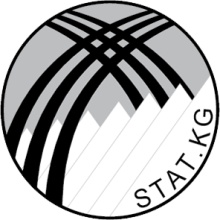 Талас облустук мамлекеттик статистика башкарлыгыТаласское областное управлениегосударственной статистикиТалас облусунун социалдык-экономикалыкабалыСоциально-экономическое положение  Таласской областиРедакциялык-басмалык Кенеш:Редакционный Совет:Төрага-Бараков Б.А.ПредседательМүчөлөрү:-Султанов Н.Б.Члены:-Нармырзаева З.А.-Егорова А.П.-Данько В.В.-Керимбекова К.Т.-Джунушалиева Ч.К.-Кыдыралиева А.-Турсунова М.С.-Осмонова А.С.-Темиркулова Н.Э.-Данько А.А.Ушул басылмага байланыштуу суроолор боюнча төмөнкү дарекке кайрылыныздар: 
Талас ш.,  Өмүрбеков көчөсү, 317; телефон: 5-28-64, Факс 5-26-91e-mail: talas@stat.kgТалас облустук  мамлекеттик статистика башкармалыгы Для информации, связанной с этой публикацией, обращайтесь:по адресу: г.Талас ул. Омурбекова 317телефон: 996 (3422) 5-28-64 факс: 996 (3422) 5-26-91
e-mail: talas@stat.kgТаласское областное управление государственной статистикиТалас облусунун социалдык-экономикалык абалы басылмасы оперативдүү маалыматтардын 2019-жылдын үчтүн айы-тогуздун айларындагы облустун экономикасынын абалын туруктуу, мамлекеттик, каржылык, тышкы жана социалдык секторлор менен кошо талдоону камтыйт. Тиркемелерде толук статистикалык таблицалар берилди. Мурунку жылдары жарыяланган көрсөткүчтөрдүн ордуна, такталган маалыматтар берилди. Ай сайын чыгарылат.Социально-экономическое положении Таласской  области  содержит анализ положения области в январе-октябре  2019 года, на основе оперативных данных, включая реальный, государственный, финансовый, внешний и социальные секторы. В приложения приведены подробные статистические таблицы, по ряду показателей за предыдущий год приводятся уточненные данные, отличные от ранее опубликованных. Выпускается ежемесячно.Тиражы: 5 нуска.Тираж: 5 экз.Басылма магниттик дискеталарда да бар.Публикация имеется также на магнитных носителях.Статистикалык маалыматтарды жалпыга маалымдоо каражаттарында жана илимий эмгектерде пайдаланган учурда маалымат тармактарына, кагазда, магниттик жана башка алып жүрүүчүлөрдө таратканда, пайдалануучулар алардын булагын көрсөтүүгө милдеттүү (Кыргыз Республикасынын «Мамлекеттик статистика жөнүндө» Мыйзамынын 17-статьясы). При использовании статистических данных в средствах массовой информации и научных трудах, распространении в информационных сетях, на бумажных, магнитных и иных носителях пользователи обязаны ссылаться на их источник (ст. 17 Закона о государственной статистике).Бул басылманын маалыматтарын жаңылоонун акыркы күнү: 2019-ж. 15 – жетинин айы. 	Последний день обновления данных настоящей публикации: 15 ноября  2019 г.Шарттуу белгилер:Условные знаки:-кубулуш болгон эмес / явление отсутствует...маалымат жок / данных не имеется0,0анча чоң эмес өлчөм / незначительная величинаЖыйынтыктын кошулган суммалардан бир аз айырмасы, алардын тегеректелиши менен түшүндүрүлөт.Незначительные расхождения итога от суммы слагаемых объясняются округлением данных. В отдельных случаях сумма показателей на районном (городском) уровне не равняется итогу в целом по области.1-таблица: Облустун негизги социалдык-экономикалык  көрсөткүчтөрүТаблица 1: Основные социально-экономические показатели области2019-ж.үчтүн айы-тогуздун айлары /Фактичес-ки вянваре-октябре 2019 года2019-ж үчтүн айы – тогуздун айлары 2018-ж үчтүн айы-тогуздун айларына карата % менен / январь-октябрь 2019г. в % к январю-октябрю 2018г.Маалымдоо:2018-үчтүн айы-тогуздун айлары 2017-үчтүн айы-тогуздун айларына карата % менен. Справочно:Январь-октябрь 2018 г. в % к январю-октябрю2017 г.Туруктуу калктын саны (жетинин айынын башына карата), миң адам (алдын ала маалыматтар)266,3101,6101,6Численность постоянного населения, тыс. человек (на 1 ноября 2019 г.) (предварительные данные)Экономикалык индикаторлорЭкономические индикаторыӨнөр жай продукциясынын  көлөмү, млн. сом.1275,9107,399,8Объем промышленной  продукции - всего, млн.сомАйыл чарба, аңчылык жана токой чарба продукциясынын дүң чыгарылышы, млн. сом18329,1100,3101,4Валовой выпуск продукции сельского хозяйства  (в действующих ценах), млн. сомовАйыл чарба продукциясынын көлөмү,  миң тоннаОбъем производства сельскохозяйственной продукции во всех категориях хозяйств,  тыс. тонн Эт (тирүүлөй салмакта)19,8100,7100,4Мясо (в живой массе)Сүт65,6100,498,8МолокоЖумуртка, млн. даана20,3101,0101,2Яйца, млн. штукЖүн1,5100,4100,6ШерстьДан – баардыгы (иштетилгенге чейинки салмакта, дан буурчаксыз), миң тонна43,893,492,1Зерно (без зернобобовых, в первоначально оприходованном весе), тыс.тоннДан буурчак өсүмдүктөрү (иштетилгенден кийинки салмакта) , миң тонна106,8102,6103,2Зернобобовые (в весе после доработки), тыс.тоннКартошка,  миң тонна209,791,398,4Картофель, тыс. тоннЖашылча,  миң тонна89,1107,8107,5Овощи, тыс. тоннМөмө-жемиштер, миң тонна18,9100,2104,5Плоды и ягоды, тыс. тоннНегизги капиталга
инвестициялар, млн. сом3851,2226,8127,0Общий объем инвестиций в основной капитал по всем источникам финансирования,  млн. сомРеспубликалык бюджеттен негизги капиталга инвестициялар, млн. сом80,430,6182,3Инвестиции в основной капитал за счет средств Республиканского бюджета, млн. сомовИшке киргизилген турак-жай, миң кв. м.40,5108,3100,6Ввод в действие жилья, тыс. кв. мЖүк ташуу көлөмү, миң тонна834,1105,0101,5Объем перевозок грузов автомобильным транспортом, тыс. тоннЖүргүнчүлөрдү ташуу көлөмү, млн. пассаж. км.225,2103,9101,5Пассажирооборот автомобильного транспорта, млн. пассажиро-километровСоода, автомобилдерди, турмуш-тиричилик буюмдарын жана жеке керектелүүчү нерселерди оңдоо, млн. сом10680,7104,5105,0Торговля, ремонт автомобилей и изделий домашнего пользования млн. сомМейманканалар, ресторандар, барлар, ашканалар ж.б., млн. сом234,7104,3105,8Гостиницы и рестораны, бары, столовые и др., млн. сомРыноктук кызмат көрсөтүүнүн көлөмү, млн. сом12485,8104,4104,7Объем рыночных услуг, млн. сомСоциалдык индикаторлорСоциальные индикаторыБир кызматкердин номиналдык, орточо айлык эмгек акысы, сом13950,61112,22110,43Номинальная среднемесячная заработная плата одного работника, сомКатталган жумушсуздардын саны, адам3271106,2122,0Численность официально зарегистрированных безработных человекӨНӨР ЖАЙ.  Өнөр жай ишканалары тарабынан ушул жылдын үчтүн айы-тогуздун айларында 1275,9 млн. сомдук продукция өндүрүлдү,  2019 – жылдын үчтүн айы-тогуздун  айларынын аягына карата физикалык көлөмдүн индекси – 107,3 пайызды, отун-энергетикалык ишканаларын эсепке албаганда – 843,3 млн. сомду же 112,8 пайызды түздү. 2019-жылдын  тогуздун   айында өнөр  жай өндүрүшүнүн  өндүрүлгөн продукциясынын көлөмү  111,9 млн. сом болуп  2018-жылдын тогуздун айынын аягына карата физикалык көлөмдүн индекси 102,8 пайызды, отун-энергетикалык ишканаларын эсепке албаганда – 65,5 млн.сомду же  105,2 пайызды түздү.ПРОМЫШЛЕННОСТЬ. В январе-октябре 2019 года промышленными предприятиями произведено продукции в действующих ценах на 1275,9 млн. сомов, индекс физического объема промышленной продукции к соответствующему периоду 2018 года составил 107,3 процента, без учета предприятий электроэнергетики – 843,3 млн. сомов или 112,8 процента. В октябре 2019 года произведено промышленной продукции на сумму 111,9 млн. сомов, индекс физического объема к октябрю 2018 года составил 102,8 процента, без учета предприятий электроэнергетики 65,5 млн. сомов или  105,2 процента.Ушул жылдын үчтүн айы-тогуздун  айларында өнөр  жай өндүрүшүнүн чарба жүргүзүүчү субъектилери тарабынын физикалык көлөмүнүн өсүүсү Кара-Буура  районунда – 131,9 пайызды, Бакай-Атада – 120,2, Таласта  – 109,6, Манаста – 103,2 жана Талас шаарынын электр энергиясын эсепке алуу менен – 103,7 пайызды (электр энергиясын эсепке албаганда – 106 пайызды) түздү.Рост объемов промышленного производства (по индексу физического объема) в январе-октябре текущего года обеспечен хозяйствующими субъектами Кара-Бууринского района на – 131,9 процента, Бакай-Атинского – 120,2, Таласского – 109,6, Манасского – 103,2 и  города Талас с учетом энергетики – на 103,7 процента (без учета энергетики –  на  106,4 процента). 2-таблица: Өндүрүлгөн өнөр жай продукциясы 2019-жылдын үчтүн айы-тогуздун айларында Талас облусунун аймактары боюнча (миң.сом).Таблица 2:  Объем производства промышленной продукции в январе-октябре 2019 года по Таласской области, (тыс. сом)                   үчтүн айы-тогуздун айларына /  январь-октябрь/үчтүн айы-тогуздун айларына /  январь-октябрь/2019-ж. үчтүн айы-тогуздун айлары 2018- ж.үчтүн айы- тогуздун   айларына % менен / 2019  г. в %  к 2018г. (индекс физического объема, в процентах)  201920182019-ж. үчтүн айы-тогуздун айлары 2018- ж.үчтүн айы- тогуздун   айларына % менен / 2019  г. в %  к 2018г. (индекс физического объема, в процентах)  Талас облусу*1275858,81021478,7107,3Всего по области*Талас облусу**843263,2 581495,8112,8Всего по области **анын ичинде  райондор боюнчаанын ичинде  райондор боюнчав том числе районыКара-Буура району   398724,6175566,8131,9Кара-Бууринский район Бакай-Ата району10671,910311,9120,2Бакай-Атинский районМанас району    17105,416033,1103,2Манасский районТалас району5541,24776,6109,6Таласский районТалас шаары    843815,7  814790,3103,7 Город ТаласТалас шаары**    411220,1  374807,4106,4 Город Талас**3-таблица: Тамак – аш азыктарынын негизги түрлөрүн чыгаруу төмөндөгүдөй:Таблица 3: Производство важнейших видов пищевой промышленности характеризуется следующими данными.Өндүрүлдү / ПроизведеноӨндүрүлдү / Произведено2019-жылдын үчтүн  айы-тогуздун   айлары   2018- жылдын үчтүн  айы-тогуздун    айларына   пайыз м\н / Январь-октябрь 2019 г. в %  к январю-октябрю 2018 г2019- ж.үчтүн айы-тогуздун айлары / Январь-октябрь 2019 г. 2018 -ж. үчтүн айы-тогуздун айлары / Январь-октябрь 2018 г.  2019-жылдын үчтүн  айы-тогуздун   айлары   2018- жылдын үчтүн  айы-тогуздун    айларына   пайыз м\н / Январь-октябрь 2019 г. в %  к январю-октябрю 2018 гКолбаса азыктары  36,134,9103,4Колбасные изделия  Эт жана тамак-аш субпродуктылары360,0316,0113,9Мясо и пищевые субпродуктыБардык түрдөгү чалган май771,4856,790,0Масло сливочное всех видовСырлар804,5684,0117,6Сыры твердые и полутвердыеСүт жана камкаймак коюлтулган түрү1255,3804,9156,0Молоко и сливки в твердых формахНан541,7511,0106,0Хлеб свежийКесме жана лапшанын түрлөрү0,016,00,0Макароны, лапша и изделия мучные аналогичныеКондитердик азыктар129,1117,6109,8Кондитерские изделияДан эгиндеринен даярдалган ун1751,11695,0103,3Мука из зерновых культурӨсүмдүк майы5,613,043,1Масло растительноеАлкоголсүз суусундуктар миң л.0,00,00,0Безалкогольные напитки, тыс. л.Сүт азыктарынын өндүрүлүшүнүн  физикалык көлөмүнүн индекси  116,5 пайызды түздү. Индекс физического объема по производству молочных продуктов составил 116,5  процента. Индекс физического объема по производству молочных продуктов составил 116,5  процента. Текстиль жана тигүү өндүрүшү  үстүбүздөгү жылдын үчтүн айы-тогуздун   айларында  1184,3 мин.сомго тейлөө көрсөттү, өткөн жылдын тийиштүү мезгилине салыштырмалуу өндүрүлгөн продукциянын  физикалык көлөмүнүн  индекси – 102,1  пайызды түздү.В текстильном и швейном производстве в январе-октябре текущего года оказано услуг промышленного характера на 1184,3 тыс. сомов, индекс физического объема произведенной продукции к уровню соответствующего периода предыдущего года составил 102,1 процента.В текстильном и швейном производстве в январе-октябре текущего года оказано услуг промышленного характера на 1184,3 тыс. сомов, индекс физического объема произведенной продукции к уровню соответствующего периода предыдущего года составил 102,1 процента.4-таблица: 2019-ж үчтүн айы – тогуздун  айларында Талас облусунда  экономикалык ишмердиктин түрлөрү боюнча өнөр  жай продукцияларынын өндүрүү көлөмү 4-таблица: 2019-ж үчтүн айы – тогуздун  айларында Талас облусунда  экономикалык ишмердиктин түрлөрү боюнча өнөр  жай продукцияларынын өндүрүү көлөмү Таблица 4: Объем промышленной продукции по видам экономической деятельности Таласской области  за январь-октябрь 2019 года.Өндүрүлгүн далили, мин. сом. / Фактически произведено, тыс. сом./Өндүрүлгүн далили, мин. сом. / Фактически произведено, тыс. сом./2019 - ж. отчеттук айына  физ. индекстин көлөмү. / Индекс физ. объема за отчетный месяц текущего года, %  2019 - ж. башынан баштап физ. индекстин  көлөмү / Индекс физ. объема с начала  текущего года, %                                  Отчеттук айга / За  отчетный месяцОтчеттук жылдын башынан баштап / За период с начала отчетного года2019 - ж. отчеттук айына  физ. индекстин көлөмү. / Индекс физ. объема за отчетный месяц текущего года, %  2019 - ж. башынан баштап физ. индекстин  көлөмү / Индекс физ. объема с начала  текущего года, %                                  Баардыгы111922,71275858,8102,8107,3Промышленность всегоТоо кен казуу өнөр  жайы     0,0992,70,024,4Горнодобывающая промышленностьПайдалуу кендерди чыгаруу, жаккыч-энергетикалык кендерден башка0,0992,70,024,4Добыча  прочих полезных ископаемых , кроме топливно-энергетическихИштетүү өнөр жайы64092,3822314,4105,1113,1Обрабатывающая промышленностьТамак аш азыктарын өндүрүү, ичимдиктер менен, тамекини кошкондо61069,0791073,0106,9113,0Производство пищевых продуктов, включая напитки и табакаТекстиль жана тигүү өнөр жайы128,31310,0103,8102,1Текстильное и швейное производствоЖыгачты иштетүү жана жыгачтан буюмдарды чыгаруу223,92311,4109,6115,3Обработка древесины и производство изделий из дереваЦеллюлоза-кагаз өндүрүшү, басма ишмердиги250,32292,8100,095,0Целюлозно-бумажное производство,издательская деятельностьРезина жана пластмасса буюмдарын өндүрүү 460,13410,6107,0114,8 Производство резиновых и пластмассовых изделийБашка металл эмес минералдык продуктыларынын өндүрүшү. 450,412750,234,5124,9Производство прочих неметаллических изделийӨнөр жайдын калган тармактары1510,39166,4104,4113,3Прочие отрасли производстваЭлектр энергиясын, газ менен сууну өндүрүү жана  бөлүштүрүү47830,4452551,799,3100,5Производство и распределение электроэнергии, газа и воды, сбор отходовӨнөр жай өндүрүшүнүн жалпы көлөмүнүн ичинен үчтүн айы-тогуздун   айларында 2019-ж эн чон салыштырма салмакты   электр энергиясын, газ менен сууну өндүрүү жана бөлүштүрүү 35,5 пайызды, иштетүү өнөр жайы 64,5пайызды түздү.Наибольший удельный вес в общем объеме промышленного производства в январе-октябре 2019 г. занимали предприятия по производству и распределению электроэнергии, газа, воды – 35,5 процента. Доля предприятий обрабатывающей промышленности составила 64,5 процента.Үчтүн айы-тогуздун айларында 2019 -ж  каржылоо булактары боюнча негизги  өнөр  жай продукцияларын өндүрүү көлөмү.(жалпы көлөмгө карата пайыз менен)Структура промышленного производства по  видам экономической деятельности в январе-октябре 2019 года(в процентах к общему объему производства.)Айыл чарба, токой чарба жана балык уулоочулук. Айыл чарба, аңчылык, токой чарба жана балык чарбачылыгынын продукциясынын дүң өндүрүлүшү 2019-жылдын үчтүн айы-тогуздун айларында 18329,1 млн. сомду түзүп, физикалык көлөмдүн индекси өткөн жылдын тийиштүү мезгилине салыштырмалуу 0,3 пайызга көбөйгөн.Сельское хозяйство, охота, лесное хозяйство и рыболовство. Валовой выпуск продукции сельского хозяйства, охоты, лесного хозяйства и рыболовства в январе-октябре 2019г. составил 18329,1 млн. сомов, при этом индекс физического объема по сравнению с соответствующим периодом прошлого года увеличился на 0,3 процента. Жалпы айыл чарба азыктарынын өндүрүш көлөмүнүн ичинен мал чарбачылыкка – 24,3 (4449,2 млн. сом), талаачылыкка – 72,8 (13351,2 млн.сом) тейлөө көрсөтүүгө – 2,75 (503,0 млн. сом), анчылык, токой чарбасы жана балык өстүрүүнүн үлүшүнө - 0,15 пайыз (25,7 млн. сом) туура келди.Из общего объема производства на долю животноводства приходится 24,3 процента (4449,2 млн. сомов), растениеводству – 72,8 (13351,2 млн.сомов) услуг – 2,75 (503,0 млн. сомов), охоты, лесного хозяйства и рыбоводства – 0,15 процента (25,7 млн. сомов).Облусубузда айыл чарба өсүмдүктөрүнүн баардык түрлөрү боюнча жыйноо иштери аягына чыгып калды.  На территории области закончивается уборка урожая по всем видам сельскохозяйственных культур. 5-таблица: Айыл чарба өсүмдүктөрүнүн түшүмүн жыйноо 2019-жылдын тогуздун айынын 30-на каратаТаблица 5: Уборка урожая сельскохозяйственных культур на 30 октября 2019г. 2019-жыл2019г.2019-жыл2019г.2018-жылдын тийиштүү күнүнө карата/На соответствующую дату 2018 года2018-жылдын тийиштүү күнүнө карата/На соответствующую дату 2018 годаИш жүзүндө/ФактическиАйдалган аянтка карата пайыз менен/В процентах к площади посева%(+, -)Жыйналган дан (жүгөрүнү кошкондо, буурчак өсүмдүктөрүсүз), га10796100,091,6-985Убрано зерновых культур (включая кукурузу, без зернобобовых), гаБастырылган дан – баардыгы (жүгөрүнү кошкондо, дан буурчак өсүмдүктөрүсүз),(алгачкы кабыл алынган салмакта), тонна43762-93,4-3071Намолочено зерна – всего (включая кукурузу, без зернобобовых), (в первоначально оприходованном весе), тонн1 гектардан, центнер40,5-101,70,7 с 1 гектара, центнеровДан буурчак өсүмдүктөрү, га5832899,9102,11190Убрано зернобобовых культур, гаБастырылган дан буурчак өсүмдүктөрү (алгачкы кабыл атынган салмакта), тонна106764-102,62712Намолочено зернобобовых культур (в первоначально-оприходо-ванном весе), тонн1 гектардан, центнер18,3-100,50,1  с 1 гектара, центнеровЖыйналган май өсүмдүктөрү, га667100,076,5-205Убрано масличных культур, гаБастырылган май өсүмдүктөрү, тонна747-75,0-249Намолочено масли-чных культур, тонн1 гектардан, центнер11,2-98,2-0,2  с 1 гектара, центнеровКазылган кант кызылчасы , га41673,8128,893Выкопано сахарной свеклы, гаЖыйналган кант кызылча, тонна17572-128,13857Накопано сахарной свеклы, тонн1 гектардан, центнер422,4-99,5-2,2  с 1 гектара, центнеровКазылган картошка , га12012100,091,1-1169Выкопано картофеля, гаЖыйналган картошка, тонна209683-91,3-20063Накопано картофеля, тонн1 гектардан, центнер174,6-100,20,3  с 1 гектара, центнеровЖыйналган жашылча, га4522100,0107,3308Убрано овощей, гаЖыйналган жашылча, тонна89065-107,86455Собрано овощей, тонн1 гектардан, центнер197,0-100,51  с 1 гектара, центнеровЖыйналган мөмө-жемиш өсүмдүктөрү, тонна18876-100,241Собрано плодово-ягодных культур, тоннЖыйналган эгин аянттарынан  бастырылган дан эгиндеринин баардыгы 43,8 миң тоннаны түзүп, өткөн жылга салыштырмалуу 3,1 миң тонна эгин аз бастырылган (же 6,6 пайызга азайган). Бастырылган буудай 12,4 миң тоннаны түзгөн (11,7 пайызга аз), арпа – 4,4 миң тоннаны түздү (же 2,3 пайызга аз), жана дандык жүгөрү – 26,9 миң тонна (же 4,6 пайызга аз) болду. Орточо эсеп менен облус боюнча дан өсүмдүктөрүнүн түшүмдүүлүгү, жүгөрүнү кошкондо, гектарына 40,5 центнерден айланган, бул көрсөткүч өткөн жылдын тийиштүү мезгилинде  гектарына 39,8 центнерден болгон. Буудайдын орточо түшүмдүүлүгү бир гектардан 28,1 центнерди, арпаныкы – 20,1 жана дандык жүгөрү – бир гектарына 64,3 центнерди түздү. Жыйналган аянттан 106,8 миң тонна дан буурчак өсүмдөктөрү бастырылды, бул өткөн жылдын тийиштүү күнүнө карата 2,6 пайызга көп болду. Дан буурчактарынын түшүмдүүлүгү  гектарына 18,3 центнерден айланууда. С убранной площади намолочено зерна 43,8 тыс. тонн, или на 3,1 тыс. тонн меньше уровня прошлого года (на 6,6 процента). Пшеницы намолочено 12,4 тыс. тонн (на 11,7 процента меньше), ячменя – 4,4 тыс. тонн (на 2,3 процента меньше) и кукурузы на зерно – 26,9 тыс. тонн (на 4,6 процента меньше). Средняя урожайность зерновых культур в целом составила 40,5 центнера с гектара, против 39,8 центнеров с гектара на соответствующую дату 2018г. Средняя урожайность пшеницы составила 28,1 центнера с гектара, ячменя – 20,1 и кукурузы на зерно – 64,3 центнера с гектара. Зернобобовых культур намолочено (в первоначально-оприходованном весе) 106,8 тыс. тонн (на 2,6 процента больше чем на соответствующую дату прошлого года), со средней урожайностью 18,3 центнера с гектараМай өсүмдүктөрү 667 гектардан жыйналып 747 тонна бастырылды, орточо түшүмдүүлүгү бир гектардан 11,2 центнерди түздү.Масличных культур убрано с 667 гектаров и намолочено 747 тонны, со средней урожайностью 11,2 центнера с гектара.Кант кызылчасын казуу иштери кызуу жүрүүдө. Казылып алынган кант кызылчасынын аянты 416 гектарды түзүп себилген аянттын 73,8 пайызы казылып, андан 17,6 миң тонна кант кызылчасы жыйналды.Полным ходом идут работы по уборке сахарной свеклы. На конец октября сахарной свеклы убрано с площади 416 гектара и накопано 17,6 тыс.тонн. На конец октября от общей посевной площади сахарной свеклы убрано 73,8 процента.12012 гектар жерден казылып алынган картошканын түшүмү 209,7 миң тонна болуп, өткөн жылга салыштырмалуу 20,1 миң тоннага аз жыйналган  (же 8,7 пайызга азайган), жашылча 4522 гектар жерден 89,1 миң тонна жыйналган, же  өткөн жылга салыштырмалуу 6,5 миң тоннага көп жыйналган (же 7,8 пайызга өскөн).  Мөмө-жемиш өсүмдүктөрү 18,9 миң тонна жыйналып, өткөн жылга салыштырмалуу 41 тоннага көбүрөөк жыйналды. Убрано картофеля с площади 12012 гектаров и накопано 209,7 тыс. тонн, что на 20,1 тыс. тонн или на 8,7 процента меньше уровня прошлого года, овощных культур убрано с площади 4522 гектара и собрано 89,1 тыс. тонн, что на 6,5 тыс. тонн больше, чем на соответствующий период прошлого года. Плодово-ягодных культур собрано 18,9 тыс. тонн, что на 41 тонну больше, чем в 2018 году.Быйылкы жылдын үчтүн айы-аяк оона айларында өткөн жылдын тийиштүү мезгилине караганда мал чарбасынын  негизги түрлөрүн өндүрүү көлөмүн алсак эт, сүт, жумуртка жана жүн өндүрүү өсүш менен жыйынтыкталды. В январе-сентябре т.г., по сравнению с соответствующим периодом прошлого года, объемы производства основных видов животноводческой продукции увеличились. 1-график: Бардык түрдөгү чарбалардан мал чарба азыктарын өндүрүүсү(мурунку жылдын тийиштүү айларына карата пайыз менен)График 1: Производство продуктов животноводства в хозяйствах всех категорий(в процентах к соответствующему месяцу прошлого года)6-таблица: 2018-жылдын   үчтүн айы-тогуздун айларында облустун аймактары боюнча мал чарбасынын негизги азыктарынын өндүрүлүшүТаблица 6. Производство основных продуктов животноводства по территории в январе-сентябре 2018г.Өндурүлгөн эт (тирүүлөй салмакта) / Скот и птица на убой (в живом весе) Чийки сүт / Молоко сыроеЖүн, физикалык салмакта /ШерстьЖумурткамиң даана / Яйца, тыс. штукТонна мененТонна мененТонна менен                                   Тонн                                   Тонн                                   ТоннТалас Облусу17833655711487,420342Таласская областьТаласская областьанын ичинен:в том числе:в том числе:Бакай-Ата району449814124307,53964Бакай-Атинский районБакай-Атинский районКара-Буура району553216027491,97216Кара-Бууринский районКара-Бууринский районМанас району350213189196,44832Манасский районМанасский районТалас району597521047477,03241Таласский районТаласский районТалас шаары326118414,61089г. Таласг. ТаласӨткөн  жылдын  тийиштүү  мезгилине салыштырмалуу пайыз  мененӨткөн  жылдын  тийиштүү  мезгилине салыштырмалуу пайыз  мененӨткөн  жылдын  тийиштүү  мезгилине салыштырмалуу пайыз  мененВ процентах к соответствующему периоду предыдущего годаВ процентах к соответствующему периоду предыдущего годаВ процентах к соответствующему периоду предыдущего годаТалас облусу100,7100,4100,4101,0Таласская областьТаласская областьанын ичинен:в том числе:в том числе:Бакай-Ата району100,5   100,0     100,2100,5Бакай-Атинский районБакай-Атинский районКара-Буура району100,6100,7100,1100,0Кара-Бууринский районКара-Бууринский районМанас району100,5100,8100,2101,7Манасский районМанасский районТалас району101,1100,2101,1102,0Таласский районТаласский районТалас шаары98,8100,796,1103,0г. Таласг. Талас2018-жылдын үчтүн айы-тогуздун айларында  малдан жана үй канаттууларынан 19,8 миң тонна эт өндүрүлүп (тирүүлөй салмакта), өткөн жылдын тийиштүү мезгилине салыштырмалуу 100,7 пайызды түздү,  65,6 миң тонна сүт саалып алынды ( 100,4 пайыз), жүн өндүрүү өткөн жылдан 0,4 пайызга көп болуп 1,5 миң тоннаны түздү  жана 20,3 млн даана жумуртка же өткөн жылдын тийиштүү мезгилине салыштырмалуу 1,0 пайызга көп өндүрүлдү. Мал жана канаттуулардын  этин  Талас району 101,1 пайызга, Кара-Буура району 0,6 пайызга  (тирүүлөй салмакта)      ашык өндүрүүгө жетишсе Талас шаарында азайып болгону 98,8 пайызга аткарылган..Хозяйствами всех категорий области в январе-октябре т.г. произведено 19,8 тыс. тонн мяса (в живой массе), что составляет 100,7 процента к соответствующему периоду 2018г., надоено 65,6 тыс. тонн молока (100,4 процента), настрижено шерсти 1,5 тыс. тонн, что на 0,4 процента больше соответствующего периода прошлого года и получено 20,3 млн. штук яиц, что на 1,0 процента больше прошлогодного периода.Производство мяса скота и птицы (в живом весе) увеличилось в  Таласском районе на 1,1 процента и  в Кара-Бууринском районе на 0,6 процента а по городу Талас уменьшилась и составила 98,8 процента.Өндүрүлгөн эттин жалпы көлөмүнүн ичинен (союлуучу салмакка айландырылганда), 42,4 пайызы – уйдун  этине, 44,4 – койдун, 10,4 – жылкынын, 0,8 – чочконун жана 2,0 пайызы – канаттуулардын этине туура келди.Из общего объема произведенного мяса (в пересчете на убойный вес) 42,4 процента приходится на говядину, 44,4 процента – баранину, 10,4 процента – конину, 0,8 процента – свинину, и 2,0 процента – на мясо птицы.Облус боюнча сүт өндүрүүнүн көлөмү өткөн жылдын ушул мезгилине салыштырмалуу 0,4 пайызга көбөйгөн (100,4 пайыз),  ал эми райондор боюнча алып карасак Манас району 0,8 пайызга, Талас шаары жана Кара-Буура району 0,7 пайызга,   көп өндүргөн.  Бир уйдан орточо саалып алынган сүттүн көлөмү облус боюнча 1955 килограммды түзүп, бул өткөн жылдын ушул мезгилине  караганда 1 кг көбөйгөн (1954 кг 2018-ж.). Производство молока по области увеличилась на 0,4 процента к уровню прошлого года.  Повышение производства молока отмечено в Манасском районе на 0,8 процента, а в Кара-Бууринском районе и в г.Талас на 0,7 процента в сравнении с соответствующим периодом прошлого года.   Средний надой молока на одну корову по области составил 1955 кг, показатель на 1 кг больше уровне прошлого года.  Өндүрүлгөн жумуртканы алып карасак жалпы облус боюнча 1,0 пайызга көбөйгөндүгү байкалып, анын ичинен Талас шаары  (3,0 пайызга) жана Талас районунда жогору болду (2,0 пайызга). Орточо бир тооктон алынган жумуртка  облус боюнча 104 даана болуп, өткөн жылдын деңгээлинде калган (104 даана 2018-ж). Производство яиц по области увеличилось на 1,0 процента, рост производства наблюдается – в хозяйствах  г.Талас (3,0 процента) в хозяйствах Таласского района на 2,0 процента и Средняя яйценоскость кур-несушек составила 104 яиц и осталась на прошлогоднем уровне (104 яиц в 2018г.).  Бир уйдан орточо эсеп менен саалып алынган сүт дыйкан (фермердик) чарбаларында 1953 кг, өздүк жеке чарбаларда – 1960 кг сүттү түздү.  Талас  районунун чарбаларында  орточо бир уйдан саалган сүт облус боюнча эң жогорку көрсөткүч болуп 2022 килограммды түздү.Средний надой молока от одной коровы в крестьянских (фермерских) хозяйствах составил 1953 кг, в личных – 1960 кг. Наиболее высокопродуктивные коровы содержаться в хозяйствах Таласского района, где от одной коровы получено по 2022 килограммов молока.Орточо эсеп менен дыйкан (фермердик) чарбаларына 106 жумуртка, жеке өздүк чарбаларга 100 дан жумуртка туура келди. От одной курицы-несушки в крестьянских (фермерских) хозяйствах получено по 106 яйцу, в личных хозяйствах – по 100 яиц. КУРУЛУШ. 2019 - жылдын үчтүн айы-тогуздун айларында  объектилердин курулушуна, кайра куруу, кеңейтүү жана техникалык жабдыктарды жабдуусуна негизги капиталдын инвестициясынан 3851,2 млн.сом пайдаланылган же 2018 - жылдын үчтүн айы-тогуздун айларынын деңгээлине карата 226,8 пайызды түздү. Алардын ичинен 309,2 млн. сомуна жабдуулар алынып келген же инвестициянын жалпы көлөмүнүн 11,8 пайызын түзгөн.СТРОИТЕЛЬСТВО  На строительство, реконструкцию, расширение и техническое перевооружение объектов в январе-октябре 2019 года использовано 3851,2 млн. сомов инвестиций в основной капитал или 226,8 процента к уровню  января-октября 2018 года. Из них приобретено оборудования на 309,2 млн. сомов, что составило 11,8 процента к общему объему инвестиций.7-таблица: Үчтүн айы-тогуздун айларында каржылоо булактары боюнча негизги капиталга болгон  инвестицияТаблица 7: Структура изменения по источникам финансирования за январь -октябрь текущего   года приводится ниже:Мин  сом / Тыс. сомМин  сом / Тыс. сомЖыйынтыкка карата пайыз менен /  в  % к итогуЖыйынтыкка карата пайыз менен /  в  % к итогу2018201920182019Капиталдык салымдар баардыгыанын ичинен:1670199,83851164,5100,0100,0Капитальные вложения - всего Ички инвестициялар1131451,1776306,267,720,2Внутренние инвестицииРеспубликалык бюджет (өзгөчө кырдаалдын каражаттарын кошкондо)331812,280389,819,92,1Республиканского бюджетаЖергиликтүү бюджет12681,1-0,7-Местного бюджетаИшканалардын жана уюмдардын каражаттары119532,839599,87,11,0Предприятий и организацийКалктын каражатынан, КРдин резидентинин кайрымдуулук жардамын кошкондо667425,0656316,640,017,1 Средств населения и других средствТы шкы инвестициялар    538748,73074858,332,379,8Внешние инвестиции Чет өлкөлүк насыялар  464309,82963181,427,876,9Иностранного кредитаТике чет өлкөлүк инвестициялар----Прямых иностранных инвестицийЧет өлкөлүк гранттар жана гуманитардык жардам74438,9111676,94,52,9 Иностранных грантов и гуманитарной помощиИнвестициянын өздөштүрүлгөн көлөмү чет өлкөлүк  насыя – 76,9 пайызын,  калктын каражаттарын жана башка каражаттардын – 17,1, чет өлкөлүк гранттар жана гуманитардык жардамга –2,9, республикалык бюджет – 2,1, ишкана жана уюмдардын каражаттары – 1,0          пайызды түздү.В объеме освоенных инвестиций преобладает иностранный кредит – 76,9 процента, средства населения и другие средства – 17,1, иностранные гранты и гуманитарная помощь – 2,9, республиканский бюджет – 2,1,  средства предприятий и организаций –1,0 процента.Электр энергиясын, газ жана суу өндүрүү  жана  бөлүштүрүү  объекттери-нин курулушуна  82,1 млн. сом  сарпталган.На строительство объектов по производству и распределению электроэнергии, газа и воды использовано инвестиций на сумму 82,1  млн. сомов.Капиталдык курулуш башкармалыгы 53,3 млн.сом өлчөмүндө инвестиция сарптаган, алардын баары мектептердин курулушуна кеткен (26,7 млн.сом), суу -11,5, ооруканаларга – 2,6, мектепке чейинки мекемелер 0,7 млн.сом.Жерүйдөгү алтын алуу фабрикасы-нын курулушуна ”Алтын Альянс“ ЖЧК тарабынан 2907,3 млн сомдук инвестиция чет өлкөлүк насыя тартылып куруу иштери кызуу жүрүүдө. Управлением капитального строительства  Таласской области с начала года использовано инвестиций на сумму 53,3 млн. сомов – на строительство школ 26,7 млн.сом, водоснабжение – 11,5, больницы – 2,6, дошкольные учреждения – 0,7 млн.сом.  На месторождении Джеруй идет строительство золотоизвлекательной фабрики. ОсОО «Альянс Алтын» использовало инвестиций на сумму 2907,3 млн.сомов, строительство ведется за счет иностраного кредита..Жеке турак жайларды курууга  үчтүн айы-тогуздун айларында 2019- жылы (баалоо боюнча) негизги капиталга инвестициянын 571,5 млн.сому колдонулду. На строительство индивидуального жилья в январе-октябре 2019г. использовано (по оценке) 571,5 млн.сомов инвестиций в основной капитал.Жалпы аянты 40,5 миң. чарчы метр болгон  332 турак үй пайдаланууга берилген, бул 2018-жылдын тийиштүү мезгилинин деңгээлине карата 108,3 пайызды түздү. Сдано в эксплуатацию 332 жилых дома общей площадью 40,5 тыс. квадратных метров, или 108,3 процента к уровню соответствующего периода 2018гАйыл жергесинде 33,1 мин. чарчы метр турак жай ишке киргизилди, бул жалпы пайдаланууга берүүнүн 81,7 пайызын түздү.В сельской местности введено 33,1 тыс.квадратных метров жилья, или 81,7 процента от общего его ввода.8-таблица:  2019 - жылдын үчтүн айы-тогуздун  айларында Талас облусунун аймактары боюнча ишке киргизилген жеке турак жайлар.Таблица 8: Ввод в действие индивидуальных жилых домов по территории Таласской области за январь-октябрь 2019  годаИшке киргизилгени / Введено в действиеИшке киргизилгени / Введено в действиеИшке киргизилгени / Введено в действиеИшке киргизилгени / Введено в действиеИшке киргизилгени / Введено в действиеКурулган  үйлөрдүн  наркы, миң.  сом Квартиралар-дын саны / количество квартирЖалпы квадрат-тык метр  (пайдалуу аянт) / Квадратных метров общей (полезной площади)Анын ичинде айыл жергесинде / в том числе в сельской местнос-тиөткµн жылдын тийиштүү мезгилине / За соответствующий период прошлого года2019 - ж. үчтүн- тогуздун     айында 2018 - ж.үчтүн- тогуздун       айында пайыз менен / Январь-октябрь  2019 г.в  % кянварю-октябрю 2018г.Курулган  үйлөрдүн  наркы, миң.  сомТалас облусу  33240480  3313437389108,3571505,6Таласская областьанын ичинен  райондор боюнча:анын ичинен  райондор боюнча:анын ичинен  райондор боюнча:в том числе районыв том числе районыКара-Буура району 94116691166911134           104,8159907,0Кара-Бууринский р-н Бакай-Ата району68760476046470     117,5115600,0Бакай-Атинский р-нМанас району26340834082603     130,955510,2Манасский р-нТалас району90104531045310637     98,3128965,7Таласский р-нТалас шаары547346-6545        112,2111522,7Город ТаласАВТОУНАА ЖАНА БАЙЛА-НЫШ. 2019-жылдын   үчтүн айы-тогуздун айларында жүк ташууну жүргүртүү 75729,0 миң тонна-километрди түзүп,  өткөн жылдын ушул эле мезгилине салыштырмалуу 1,5 пайызга өскөн.ТРАНСПОРТ И СВЯЗЬ: Автомобильным транспортом в январе-октябре месяцах 2019 года объем грузооборота составил 75729,0 тыс. тонно-километров, или на 1,5 процента больше по сравнению с соответствующим периодом прошлого года.Аймактар боюнча алсак жүк ташууну жүргүртүү Кара-Буура районунда – 1,3 эсе, Бакай-Ата – 6,7 пайызга  жана Талас районунда – 6,5 пайызга өскөн.Повышение грузооборота автомобильным транспортом произошло благодаря увеличению объемов грузооборота по Кара-Бууринскому району в 1,3 раза, Бакай-Атинскому - на 6,7 процента и Таласскому районам - на 6,5 процента  больше.2019-жылдын   үчтүн айы-тогуздун айларында автоунаа менен ташылган жүк 834,1 миң тоннаны түзүп,  өткөн жылдын ушул эле мезгилине салыштырмалуу 5,0 пайызга өскөн.Автомобильным транспортом в январе-октябре месяцах 2019 года объем перевезеных грузов составил 834,1 тыс. тонн, или на 5,0 процента больше по сравнению с соответствующим периодом прошлого года.Аймактар боюнча алсак автоунаа менен ташылган жүк Кара-Буура районунда – 1,3 эсе, Бакай-Атада – 2,7 пайызга, Талас районунда – 7,4 пайызга  өскөн. Ал эми алсак автоунаа менен ташылган жүк Манас районунда – 0,3 пайызга жана Талас шаарында -  10,3 пайызга азайган.Повышение перевозок грузов автомобильным транспортом произошло благодаря увеличению перевозок грузов по Кара-Бууринскому району в 1,3 раза, Таласскому - на 7,4 процента, и Бакай-Атинскому районам – на 2,7 процента больше. Понижение объема перевозок грузов отмечено по Манасскому району - на 0,3 процента и по г.Талас - на 10,3 процента меньше.2019-ж. үчтүн айы-тогуздун айларында облус боюнча автоунаа менен жүргүнчүлөрдү ташууну жүгүртүүнүн көлөмү 225188,1 миң жүргүнчү-километрди түзүп, өткөн жылдын ушул эле мезгилине салыштырмалуу 3,9 пайызга көбөйгөн.По области за январь-октябрь месяцы 2019 года объем пассажирооборота автотранспорта составил 225188,1 тыс. пассажиро-километров и увеличился на 3,9 процента.Аймактарда өткөн жылдын тийиштүү мезгилине салыштырмалуу  автоунаа менен жүргүнчүлөрдүү ташууну жүгүртүү Бакай-Ата районунда – 9,5 пайызга, Манас районунда – 8,2 пайызга,  Кара-Буура районунда – 7,7 пайызга, жана Талас шаарында – 1,9 пайызга  өскөн.Объем пассажирооборота автомо-бильного транспорта по сравнению с соответствующим периодом прошлого года вырос на территории в Бакай-Атинском районе - на 9,5 процента, в Манасском районе - на 8,2 процента, в Кара-Буринском районе - на 7,7 процента и в городе Талас на 1,9 процента больше. 2019-жылдын үчтүн айы-тогуздун айларында жүргүнчүлөрдү ташуу облус боюнча 13989,2 миң адамды түздү, же  өткөн жылдын ушул мезгилине   салыштырмалуу 1,9 пайызга көбөйгөн. Анын ичинен 99,6 пайызы жеке ишкерлердин автоунаасы менен ташылып,  өткөн жылдын ушул мезгилине салыштырмалуу 1,9 пайызга көбөйүп, 13919,0 миң адамды түздү.В январе-октябре 2019 года перевозка пассажиров по области составила 13989,2 тыс. человек, что на 1,9 процента больше по сравнению с соответствующим периодом прошлого года. Из них, 99,6 процентов  было перевезено индивидуальными предпринимателями, или на 1,9 процента больше по сравнению с соответствующим периодом прошлого года и составила 13919,0 тыс. человек.Жол-автоунаа кырсыктары. Кыргыз Республикасынын ИИМнин Жол кыймылынын коопсуздугун камсыздоо боюнча башкы башкармалыгынын маалыматтары боюнча 2019-ж. үчтүн айы-аяк оона айларында облустун аймагында 88 жол-транспорт кырсыктары катталган. Мындай окуялардын саны өткөн жылдын үчтүн айы-аяк оона айларында салыштырмалуу 14,3 пайызга, же 11 кырсыкка  көбөйдү. Дорожно-транспортные проис-шествия. По данным Главного управления по обеспечению безопасности дорожного движения МВД Кыргызской Республики, в январе-сентябре 2019г. на территории области зарегистрировано 88 дорожно-транспортных происшествий. По сравнению с январем-сентябрем прошлого года число таких происшествий увеличилось на 14,3 процента, или на 11 больше. Жол-автоунаа кырсыгынан жабыр тарткандардын саны 175  адамды түздү жана бул көрсөткүч 2018-ж. үчтүн айы-аяк оона айларына салыштырмалуу 11,5 пайызга көп, ал эми: өлгөндөрдүн саны 23 адам (14,8 пайызга аз), жарадар болгондор – 152 адамды түздү (16,9 пайызга көп).Число пострадавших в дорожно-транспортных происшествиях составило 175 человек и по сравнению с январем-сентябрем 2018г. увеличилось на 11,5 процента, из них: погибших - 23 человека (на 14,8 процента меньше), ранено – 152 человека (на 16,9 процента больше).Балдардын катышуусу менен  28 жол-транспорт кырсыктары катталган, бул 2018-жылдын үчтүн айы-аяк оона айларында салыштырмалуу өзгөргөн жок, натыйжасында 7 бала өлүп, 32 бала жабыр тартты.Зарегистрировано 28 дорожно-транспортных происшествий с участием детей, что по сравнению с январем-сентябрем 2018г. осталось на том же уровне. В результате, 7 детей погибло и 32 ребенка ранено.Алкоголь ичимдигин ичип мас абалдагы айдоочулардын күнөөсү боюнча жол-транспорт кырсыктарынын саны өткөн жылдын үчтүн айы-аяк оона айларында салыштырмалуу 11 учурду түзүп, 26,7 пайызга кыскарды.Количество дорожно-транспортных происшествий совершенных в состоянии алкогольного опьянения составило 11 случаев, по сравнению с январем-сентябрем прошлого года сократилось на 26,7 процента.Почта жана чабарман ишмердиги. Почта жана чабарман ишмердигинин кызмат көрсөтүүлөрүнөн түшкөн кирешелер 2018-ж. үчтүн айы-тогуздун айларында салыштырмалуу 15,9 пайызга өсүп жана 13452,7 миң сомду түздү.Почтовая и курьерская деятельность. Доходы от услуг почтовой и курьерской деятельности по сравнению с январем-октябрем 2018г. уменьшились на 15,9 процента и составили 13452,7 тыс. сомов. Байланыш. Байланыш кызмат көрсөтүү мекемелеринен түшкөн кирешелер үчтүн айы-тогуздун айларында 24821,9 миң сомду түзүп, өткөн жылдын ушул мезгилине салыштырмалуу 8,2 пайызга өскөн.Связь. Доходы, полученные от предоставления услуг связи, в январе-октябре текущего года составили 24821,9 тыс. сомов и по сравнению с соответствующим периодом прошлого года повысились на 8,2 процента.КЕРЕКТӨӨ БАЗАРЫ. Үстүбүздөгү жылдын үчтүн айы-тогуздун айларында, дүң жана чекене соода жүгүртүүнүн, автомобилдерди оңдоонун көлөмү 2019-жылдын тийиштүү мезгилине карата салыштырмалуу баада 4,5 пайызга өсүп, анын көлөмү 10680687,0 миң сомду түздү. ПОТРЕБИТЕЛЬСКИЙ РЫНОК. Общий объем оборота оптовой и розничной торговли, ремонта автомобилей и мотоциклов в январе-октябре 2019 года составил 10680687,0 тыс. сомов, что по сравнению с прошлым годом больше в сопоставимых ценах на 4,5 процента. Ошону менен бирге автомобилдерди жана мотоциклдерди сатууну кошпогондо чекене соода жүгүртүүнүн жалпы көлөмү  9322771,0 миң сомду түзүп, өткөн жылга салыштырмалуу 4,2 пайызга жогорулады. Керектөө рыногунун көлөмүнүн өсүү көрсөткүчтөрү облустун райондорунун баардыгын салыштырганда Талас шаарында 5,1 пайызга, Кара-Буура районунда – 3,7 пайызга,  Бакай-Атада  – 3,1 пайызга, Манаста  – 5,0 пайызга жана Талас районунда - 4,1 пайызга жогорулады.  Оборот розничной торговли, включая общественное питание, сложился в объме 9322771,0 тыс. сомов, что на 4,2 процента больше, чем за соответствующий период прошлого года. Объем товарооборота в сопоставимых ценах превысил прошлогодний уровень в городе Талас на 5,1 процента, Кара-Бууринском районе - на 3,7 процента, в Бакай-Атинском районе - на 3,1 процента, в Манасском районе - на 5,0 процента, в Таласском районе - на 4,1 процента увеличился по сравнению с прошлым годом. Автомобиль, мотоцикл, автомо-билдердин тетиктерин жана шаймандарын сатуу 2019-жылдын үчтүн айы- тогуздун  айларында 97157,0 миң сомду түзүп, өткөн жылга салыштырмалуу 5,0 пайызга көбөйүп,  жалпы соода көлөмүнүн 0,9 пайызын түздү. Объем продаж автомобилями и мотоциклами, автодеталями, узлами и принадлежностей для него в январе-октябре текущего года сложился в размере 97157,0 тыс. сомов и увеличился, по сравнению с прошлым годом, на 5,0 процента. При этом удельный вес продаж в общем объеме товарооборота составил 0,9 процента.Автомобилдерди техникалык жактан тейлөө жана оңдоо көлөмдөрү – 42395,0 миң сомду түзүп, өткөн жылга салыштырмалуу 4,3 пайызга өскөн жана жалпы соода көлөмүнүн 0,4 пайызын түздү.В январе-октябре 2019 года объем услуг по техническому обслуживанию и ремонту автомобилями составил 42395,0тыс. сомов, и темп роста, по сравнению с прошлым годом, составил 4,3 процента, а их удельный вес в общем объеме составил 0,4 процента. 	Мотор майын чекене сатуу көлөмү – 1638278,0 миң сомду түзүп, 2018- жылга салыштырмалуу 4,7 пайызга жогорулаган жана жалпы соода көлөмүнүн 15,3 пайызына барабар болду.Оборот розничной торговли моторным топливом в январе-октябре составил 1638278,0 тыс. сомов, что на 4,7 процента больше, чем в соответствующем периоде 2018 г., а его удельный вес составил 4,7 процента. Үчтүн айы–тогуздун айларында мейманканалар жана ресторандар көрсөткөн тейлөө көлөмдөрү 234705,0 миң сомду түзүп, өткөн жылдын ушул мезгилине салыштырмалуу 4,3 пайызга өскөн, анын ичинен ресторан, бар, ашканалардын тейлөө көлөмдөрү   201538,0 миң сомду түзүп, 4,4 пайызга өскөн. Мейманкалардын тейлөөсү жана кыска мөөнөттүк жашоо үчүн ылайыкталган башка жайлардын тейлөө көлөмдөрү – 33167,0 миң сомду түзүп, өткөн жылга салыштырмалуу – 4,0 пайызга жогорулаган. Предоставление услуг оказанные гостиницами и ресторанами за январь-октябре 2019 года составил 234705,0 тыс. сомов, что на 4,3 процента больше по сравнению с соответствующим периодом прошлого года, из них 201538,0 тыс. сомов (на 4,0 процента больше) приходится на рестораны, бары, столовые. А услуги, оказанные гостиницами для туристического проживания, а также прочими местами для кратковременного проживания составил – 33167,0 тыс. сомов и увеличились на 4,0 процента по сравнению с соответствующим периодом прошлого года.2019-жылдын үчтүн айы- тогуздун айларында  дүң сооданын көлөмү 1517059,0 миң сомду түзүп өткөн жылга салыштырмалуу дүң сооданын көлөмү облус боюнча 1,0 пайызга өскөн жана жалпы соода көлөмүнүн 14,2 пайызын түздү.Объем оборота оптовой торговли составил в январе- сентябре 2019 года 1517059,0 тыс. сомов и увеличился на 1,0 процента, по сравнению соответствующим периодом прошлого года, а его удельный вес составил 14,2 процента.9-таблица: 2019 - жылдын  үчтүн айы- тогуздун айларында  экономикалык ишмердиктин түрлөрү боюнча керектөө рыногунун Талас облусу боюнча көлөмү.	(миң сом)Таблица 9: Объемы оптовой и розничной торговли, ремонт автомобилей и мотоциклов по видам экономической деятельности по всем каналам реализации за январь- октябрь  месяц 2019 года. (тыс.сомов)Үчтүн    айы-тогуздун айларында аныкталган көлөмү, миң сом / Январь-октябрь/ тыс. сомҮчтүн    айы-тогуздун айларында аныкталган көлөмү, миң сом / Январь-октябрь/ тыс. сомөсүү көрсөткүчтөрү (пайыз менен) / темпы роста в %өсүү көрсөткүчтөрү (пайыз менен) / темпы роста в %20182019 Аныкталганбаа менен/ в фактичес-ких ценахСалыштырылуучу баа менен / в сопоставимых ценахДүң жана чекене сатуу, автомобилдерди жана мотоциклдерди оңдоо G (45-47)10296587,010680687,0103,7104,5Оптовая и розничная торговля, ремонт автомобилей и мотоциклов  G(45-47)Автомобилдерди жана мотоциклдерди, алардын бөлүктөрүн, тетиктерин жана   шаймандарын дүң жана чекене сатуу (45.1, 45.3, 45.4)92839,097157,0104,7105,0Торговля автомобилями и мотоциклами, их деталями, узлами и принадлежностями (45.1, 45.3, 45.4)Автомобилдерди техникалык жактан тейлөө жана оңдоо (45.2)41428,042395,0102,3104,3Техническое обслуживание и ремонт автомобилей (45.2)Дүң соода  (46.2–46.9)1501549,01517059,0101,0101,0Оптовая торговля (46.2–46.9)Мотор майларын чекене сатуу (47.3)1641289,01638278,099,8104,7Розничная торговля моторным топливом (47.3)Чекене соода, автомо-билдерди, мотоцикл-дерди жана мотор майларын сатуудан башка (47.1–47.2, 47.4-47.9)                               7019482,07385798,0105,2105,2Розничная торговля, кроме торговли автомо-билями и мотоциклами и торговли моторным топливом(47.1–47.2, 47.4-47.9)Мейманканалар жана ресторандардын ишмердиги I (55-56)224624,0234705,0104,5104,3Деятельность гостиниц и ресторанов I (55-56)Мейманканалар жана туристтик жайлар ошон-дой эле кыска мөөнөткө жашоо үчүн ылайыктал-ган башка жайлар тара-бынан кызмат көрсөтүү (55.1-55.9)31267,033167,0106,1104,0Предоставление услуг гостиницами и услуг для туристического прожи-вания, а также прочими местами для кратковре-менного проживания  (55.1–55.9)Ресторандардын, барлар-дын ишмердиги, мобил-дик кызмат көрсөтүү, тамак-аш менен камсыз-доо боюнча башка кызмат көрсөтүүлөр (56.1-56.3)  193357,0201538,0104,2104,4Деятельность рестора-нов, предоставление мобильных услуг и про-чих услуг по обеспечению пищей, предоставление услуг барами (56.1-56.3)Мурдагыдай эле соода жүгүртүүнүн көлөмү чекене сооданын (автомобилдер-ди, мотоциклдерди жана мотор майларын сатуудан тышкары) эсебинен өткөн жылга салыштырмалуу 5,2 пайызга өсүп 7385798,0 миң сомго жетти. Бул көрсөткүч жалпы соода көлөмүнүн 69,2 пайызын түздү. По-прежнему темпы роста товарооборота сохраняются за счет розничной торговли за исключением продаж автомобилями и мотоциклами и торговли моторным топливом, обьем ее составил 7385798,0 тыс. сомов, а темпы роста на 5,2 процента больше по сравнению с соответствующим периодом прошлого года, а их удельный вес в общем объеме составил 69,2 процента.Юридикалык жактардын соода жүгүртүүдөгү көлөмү 1906984,0 миң сомду түздү, анын ичинен мамлекеттик эмес менчик ишканалардын соодасы жалпы соода көлөмүнүн 99,8 пайызын түздү.Объем товарооборота официально зарегистрированных юридических предприятий составляет 1906984 тыс. сомов. Негосударственный сектор занимает в торговле доминирующее положение, а его удельный вес в общем объеме товарооборота составил 99,8 процента. Ушул жылдын үчтүн айы-тогуздун айларында өткөн жылдын ушул мезгилине салыштырмалуу негизги азык-түлүк товарларынын  (кант, чай, ун азыктары жана эт) көлөмү туруктуу (жетиштүү) болду.В январе-октябре текущего года по сравнению с предыдущим периодом, насыщенность рынка основными видами продовольственных товаров, такими как сахар, чай, макаронные изделия, мясо не изменились.ТЕЙЛӨӨ РЫНОГУ. 2019-жылдын үчтүн айы- тогуздун айларына  карата чарба жүргүзүүчү субъектилер (юридикалык мекемелер жана жеке адамдар) тарабынан 12485839,5миң сом рыноктук тейлөөлөр көрсөтүлгөн жана анын көлөмү 2018-жылга салыштырмалуу  4,4 пайызга өскөн. Тейлөөлөрдүн көлөмү салыштырылуучу баа менен алганда облустун баардык райондорунда жана  Талас шаарында өткөн жылга салыштырмалуу жогорулаган.РЫНОК УСЛУГ. В январе-октябрь (юридическими и физическими лицами) был оказан на сумму 12485839,5 тыс. сомов, что по сравнению с соответствующим периодом прошлого года больше в сопоставимых ценах на 4,4 процента. Объемы услуг в сопоставимых ценах возросли во всех районах области и по г. Талас.10-таблица: 2019-жылдын үчтүн айы-тогуздун айларында экономикалык ишмердиктин түрлөрү боюнча көрсөтүлгөн рыноктук тейлөөлөрдүн  көлөмү.Таблица 10: Объемы услуг по видам экономической деятельности за январь-октябрь  месяцы 2019 года.Үчтүн  айы- тогуздун айларында аныкталган көлөмү, миң сом / Январь-октябрь тыс. сомҮчтүн  айы- тогуздун айларында аныкталган көлөмү, миң сом / Январь-октябрь тыс. сомөсүү көрсөткүчтөрү (пайыз менен) / темпы роста, в процентахөсүү көрсөткүчтөрү (пайыз менен) / темпы роста, в процентах2018  2019 Аныкталган баа менен / Фактичес-ких ценСалыштырылуучу баа менен / Сопостави-мых ценБаардыгы11859436,312485839,5105,3104,4ВсегоДүң жана чекене сатуу, автомобилдерди жана мотоцмклдерди ондоо  G (45-47)10296587,010680687,0103,7104,5Оптовая и рознечная торговля, ремонт автомобилей и мотоциклов G (45-47)Мейманканалар жана ресторандардын ишмердиги I (55)224624,0234705,0104,5104,3Деятельность гостиниц и ресторанов I (55)Транспорттук ишмердик жана жүктөрдү сактоо (49-53)384997,6433422,6112,6102,6Транспортная деятельность и хранение грузов (49-53)Маалымат жана байланыш (58-63)39119,339845,4101,998,4Информация и связь (58-63)Финансылык ортомчулук  жана камсыздандыруу (64-66)580085,4708189,3122,1102,9Финансовое посредничество и страхование (64-66)Кыймылсыз мүлк операциялары (68)29573,242028,1142,190,0Операции с недвижимым имуществом (68)Профессионалдык илимий жана техникалык ишмердик (69-75)41476,645729,9110,395,6Профессиональная, научная и техничес-кая деятельность (69-75)Адмнистрациялык жана көмөкчү ишмердик(77-82)31316,339478,0126,1116,8Адмнистративная и вспомогательная деятельность (77-82)Билим берүү (85)95872,5   112427,2117,3113,5Образование (85)Саламаттыкты сактоо жана калкты социалдык жактан тейлөө (86-88) 53529,355174,4103,1102,1Здравоохранение и социальное обслужи-вание населения (86-88)Маданият, көңүл ачуу жана эс алуу (90-93)11775,912715,7108,099,5Искусство, развлече-ния и отдых (90-93)Башка тейлөө ишмердиги (95-96)70479,2 81436,9   115,5100,4Прочая обслуживаю-щая деятельность(95-96)2019-жылдын үчтүн  айы-тогуздун - айларында  чарба жүргүзүүчү субъектилер рыноктук кызмат көрсөтүүлөрдүн экономикалык ишмер-диктин түрлөрү боюнча көлөмү, сооданын, мейманканалардын жана ресторандарын жүгүртүлүшүн кошпогондо (юридикалык мекемелер жана жеке адамдар) сактоо көлөмү 1570447,5 миң сомду түзүп өткөн жылдын ушул мезгилине салыштырмалуу 3,1 пайызга көбөйгөн.Объем оказанных рыночных услуг, исключая оборот торговли, гостиниц и ресторанов, предоставленных хозяйствую-щими субъектами области (юридическими и физическими лицами) за январь-октябрь 2019г. составил 1570447,5 тыс. сомов и с учетом индекса сопоставимых цен по сравнению с соответствующим периодом прошлого года увеличился на 3,1 процента.2019-жылдын үчтүн  айы-тогуздун айларында экономикалык ишмердиктин түрлөрү боюнча көрсөтүлгөн рыноктук тейлөөлөрдүн көлөмү өткөн жылдын тийиштүү мезгилине салыштырмалуу  көбөйгөн. Тейлөө көрсөтүүлөрдүн ичинен: транспорттук ишмердик жана жүктөрдү сактоо көлөмү 433422,6 миң сом, же 2,6 пайызга, финансылык ортомчулук жана камсыздандыруу ишмердигинин көлөмү – 708189,3 миң сом, же 2,9 пайызга, административдик жана көмөкчү ишмердиктердин көлөмү – 39478,0 миң сом, же 16,8 пайызга, билим берүү ишмердигинин көлөмү – 112427,2 миң сом, же 13,5 пайызга, саламаттыкты сактоо жана калкты социалдык жактан тейлөө көлөмү – 55174,4 миң сом, же 2,1пайызга, жана башка тейлөө ишмердиктеринин көлөмү – 81436,9 миң сом, же 0,4 пайызга өсүп өткөн жылдын тийиштүү мезгилине карата жогорудагы көрсөткүчтөрдүн салыштырмалуу көлөмдөрү көбөйгөн.За январь-октябрь месяцы 2019г. возросли объемы рыночных услуг по сравнению с соответстваующим периодом 2018г. по следующим видам экономической деятельности. Объем транспортной деятельности и хранению грузов, составил – 433422,6 тыс. сомов, или увеличился по сравнению с январем-октябрем прошлого года на 2,6 процента, финансового посредничества и страхованию – 708189,3 тыс. сомов, на 2,9 процента, объем административной и вспомогательной деятельности – 39478,0 тыс. сомов, или на 16,8 процента, образования – 112427,2 тыс. сомов, или на 13,5 процента, здравоохранения и социального обслуживания населения – 55174,4 тыс. сомов, или на 2,1 процента и объем прочей обслуживающей деятельности составил  81436,9 тыс. сомов, или на 0,4 больше по сравнению с соответствующим периодом прошлого года. Ал эми маалымат жана байланыш ишмердигинин көлөмү – 39845,4 миң сомду түзүп,   өткөн жылдын тийиштүү мезгилине  салыштырмалуу  1,6 пайызга, кыймылсыз мүлк операцияларынын көлөмү – 42028,1 миң сомду түзүп 10,0 пайызга, профессионалдык илимий жана техникалык ишмердиктин көлөмү – 45729,9 миң сом, же 4,4 пайызга, көңүл ачуу жана эс алуу тейлөөлөрүнүн көлөмү 12715,7 миң сом, же 0,5 пайызга. төмөндөгөн,Снижение объемов наблюдалось по услугам информации и связи, которые составили 39845,4 тыс. сомов, или на 1,6 процента уменьшились по сравнению с соответствующим периодом 2018 года, операциям с недвижимым имуществом, которые составили – 42028,1 тыс. сомов, или на 10,0 процента, профессиональной, научной и технической деятельности – 45729,9 тыс. сомов, или на 4,4 процента, уменьшились искусство, развлечения и отдых – 12715,7 тыс. сомов, или на 0,5 процента,. ЭМГЕК АКЫ ЖАНА ЭМГЕК РЫНОГУ. 2019-жылдын үчтүн айы-аяк оона айларында облус боюнча кызматкерлердин орточо айлык эмгек акысы (чакан ишканаларды эсептебегенде, чакан ишканаларды эсептебегенде) 13951 сомду түзүп, өткөн жылга салыштырмалуу 12,2 пайызга өстү. РЫНОК ТРУДА И ЗАРАБОТНАЯ ПЛАТА. В январе-сентябре месяце 2019 года по области среднемесячная заработная плата (без учета малых предприятий, включая социальные льготы и материальную помощь) сложилась в размере 13951 сом, что на 12,2 процента больше, чем за соответсвующий период прошлого года. Кыргыз Республикасынын Улуттук банкы аныктаган валюталардын расмий курсуна жараша үчтун айы-аяк оона айларында, орточо эмгек акы 2019-жылдын үчтун айы-аяк оона айларында 199,9 АКШ долларын түздү.В пересчете на доллары США, исходя из официального курса валют за январь-сентябрь месяцы текущего года, установленного Национальным банком Республики, средняя заработная плата одного работника в январе-сентябре 2019 года составила 199,9 доллара США.Керектөө бааларынын индексин эске алуу менен эсептелген реалдуу эмгек акынын өлчөмү 11,9 пайызга көбөйдү.Реальный размер заработной платы, исчисленный с учетом индекса потребительских цен, вырос на 11,9 процента.11-таблица: 2019 - жылдын үчтүн айы–аяк оона айларындагы облус жана райондор боюнча орточо  эмгек акы жана туруктуу эмгек акы 1  Таблица 11: Среднемесячная заработная плата работников и реальная заработная плата в январе-сентябре 2019 года в территориальном разрезе1	Сом / СомовМурунку жылдын тиешелүү мезгилине карата пайыз мененВ процентах ксоответствующему периоду предыдущего годаМурунку жылдын тиешелүү мезгилине карата пайыз мененВ процентах ксоответствующему периоду предыдущего годаМурунку жылдын тиешелүү мезгилине карата пайыз мененВ процентах ксоответствующему периоду предыдущего годаМурунку жылдын тиешелүү мезгилине карата реалдуу эмгек акы пайыз мененРеальная заработная плата в процентах к соответствующемупериоду предыдущего годаСом / Сомов2018   2019   2019Мурунку жылдын тиешелүү мезгилине карата реалдуу эмгек акы пайыз мененРеальная заработная плата в процентах к соответствующемупериоду предыдущего годаТалас облусуТалас облусу13951110,4112,2112,2111,9Таласская областьанын ичинде райондоранын ичинде райондоранын ичинде райондоранын ичинде райондорв том числе: районыв том числе: районыКара-Буура Кара-Буура 17016109,9158,7158,7158,2Кара-Бууринский Бакай-Ата Бакай-Ата 11350131,591,091,090,7Бакай-Атинский МанасМанас9649101,6103,1103,1102,8МанасскийТаласТалас14613110,5109,7109,7109,4ТаласскийТалас ш.Талас ш.14393104,7101,6101,6101,0г. Талас1 Чакан ишканаларды кошпогондо.1 Чакан ишканаларды кошпогондо.1 Чакан ишканаларды кошпогондо.1 Чакан ишканаларды кошпогондо. 1Без учета малых предприятий. 1Без учета малых предприятий. 1Без учета малых предприятий.Үстүбүздөгү жылдын аяк оона айында өткөн жылдын аяк онона айына карата номиналдык, ошондой эле реалдуу эмгек акынын да өсүү темпинин жогорулаганы байкалды.В сентябре т.г. по отношению к сетябрю прошлого года наблюдалось повышение темпов роста как среднемесячной заработной платы, так и реальной заработной платы.12-таблица: Аяк оона айынын орточо  номиналдык жана реалдуу эмгек акы1                                                                                (сомов)Таблица 12: Среднемесячная заработная плата и реальная заработная плата1 в сентябре месяце.                               (сомов)Сом СомовПайыз мененВ процентах кПайыз мененВ процентах кМурунку жылдын тийиштүү мезгилине карата реалдуу эмгек акы пайыз менен Реальная заработная плата в процентах к соответствующему периоду
предыдущего годаСом СомовМурунку жылдын тийиштүү мезгилине каратаСоответствующему периоду предыдущего годаМурунку мезгилге карата Предыдущему периодуМурунку жылдын тийиштүү мезгилине карата реалдуу эмгек акы пайыз менен Реальная заработная плата в процентах к соответствующему периоду
предыдущего года  2019-жыл2019  годҮчтүн айы12810108,277,7108,1     ЯнварьБирдин айы12907111,6100,8112,5   ФевральЖалган куран13879106,5107,5107,3   МартЧын куран13985116,9100,8117,5   АпрельБугу14284117,9102,1118,6   МайКулжа15046113,1105,3112,1     ИюньТеке14622114,397,2112,7ИюльБаш оона13621110,393,2109,0АвгустАяк оона14361112,9105,4111,1СентябрьҮчтүн айы-аяк оона айларында бюджеттик уюмдарда эмгек акы 10499 сомду, бюджеттик эмес  уюмдарда эмгек акы – 30453 сомду түздү.В бюджетных организациях заработная плата за январь-сентябрь составила 10499 сомов, а внебюджетных организациях – 30453 сома.2019-жылдын үчтүн айы-аяк оона айларында бюджеттик уюмдардагы кызмат-керлердин эмгек акысынын бюджеттик эмес чөйрөдөгү кызматкерлердин эмгек акысына карата катышы 34,5 пайызды түздү. В январе-сентябре 2019г. соотношение заработной платы работников бюджетной сферы к заработной плате работников небюджетной сферы по области составило 34,5 процента.13-таблица: 2019 - жылдын үчтүн айы–аяк оона айларындагы облусу жана райондор боюнча орточо номиналдык  эмгек акы1  Таблица 13: Среднемесячная  номинальная заработная плата за январь-сентябрь  месяцы 2019 года в территориальном разрезе1:	СомСомовСомСомовСомСомовСомСомовСомСомовМурунку жылдын тийиштүү айларына карата пайыз менен /В процентах к соответствующему периоду предыдущего годаМурунку жылдын тийиштүү айларына карата пайыз менен /В процентах к соответствующему периоду предыдущего годабюджеттик чөйрө бюджетная сферабюджеттик чөйрө бюджетная сферабюджеттик эмес  чөйрө небюджетная сферабюджеттик эмес  чөйрө небюджетная сферабюджеттик эмес  чөйрө небюджетная сферабюджеттик чөйрө бюджетная сферабюджеттик эмес  чөйрө небюджетная сфера20182019201820192019бюджеттик чөйрө бюджетная сферабюджеттик эмес  чөйрө небюджетная сфераТалас облусу1012710499247363045330453103,7123,1Таласская областьанын ичинде: райондоранын ичинде: райондоранын ичинде: райондорв том числе: районыв том числе: районыКара-Буура 92569810222764961849618106,0222,7Кара-Бууринский Бакай-Ата 96299774326072487624876101,576,3Бакай-Атинский Манас94369728849387658765103,1103,2МанасскийТалас1034710806430474956649566104,4115,1ТаласскийТалас ш.1133611681216332128221282103,098,4г.Талас1 Чакан ишканаларды кошпогондо.1 Чакан ишканаларды кошпогондо.1 Чакан ишканаларды кошпогондо.1 Чакан ишканаларды кошпогондо.1 Чакан ишканаларды кошпогондо. 1Без учета малых предприятий. 1Без учета малых предприятий. 1Без учета малых предприятий. 1Без учета малых предприятий.Жыл башынан бери облустун Талас шаарында  жана үч районунда өткөн жылдын ушул маалына салыштырмалуу орточо эмгек акынын өсүү темпи байкалды, ал эми Бакай-Ата районубоюнча бул мезгилде эмгек акынын көлөмү 9,0 пайызга азайган.С начала года в сравнении с аналогичным периодом прошлого года наблюдается рост среднемесячной зароботной платы в трех районах, и по г.Талас, кроме Бакай-Атинского района. Среднемесячная зароботная плата в этом районе уменьшилась на 9,0 процента.2019-жылдын үчтүн айы-аяк оона айларында 2018-жылдын үчтүн айы-аяк оона айларына карата салыштырмалуу эмгек акынын өлчөмүнүн өсүүсү пайдалуу кендерди казып алуу, транспорт иштери жана жүктөрдү сактоо, кыймылсыз мүлк операциялары, ижара жана керектөөчүлөргө тейлөө көрсөтүү, профессионалдык, илимий, техникалык ишмердүүлүк, адмнистрация-лык жана көмөкчү ишмердик, жана ар кандай тейлөөлөрдү көрсөтүү боюнча өсүүсү байкалды.Увеличение размера заработной платы в январе-сентябре 2019г. по сравнению с январем-сентябрем 2018г. наблюдалось на предприятиях и в организациях большинства видов экономической деятельности, за исключением предприятий по добыче полезный ископаемых, транспортной деятельности и хранения грузов, операций с недвижимым имуществом, профессио-нальной, научной и технической деятель-ности, административной и вспомага-тельной и прочей обслуживающей деятельности.2019-жылдын үчтүн айы-аяк оона айларында төмөнкү тармактар боюнча иш алып барган кызматкерлердин орточо эмгек акылары облустук деңгээлден кыйла ашкан. Алсак: курулуш тармагы – 49591 сомду түзгөн, бул көрсөткүч облустук деңгээлден 3,6 эсе жогору, профессионалдык, илимий жана техникалык  ишмердүүлүктө – 38464 сом (2,8 эсе), электр энергиясын  өндүрүүдө – 27502  сом (2,0 эсе) жана финансылык ортомчулук жана камсыздандыруу – 26023 сом (1,9 эсе көп) сомду түзгөн.Наиболее высокооплачиваемыми в январе-сентябре 2019 года были работники, занятые в области строительства – 49591 сом, что в 3,6 раза превышает средне-областной уровень, профессиональной, научной и технической деятельности – 38464 сома, (в 2,8 раза), а также работники занятые в сфере обеспечения электроэнер-гией – 27502 сома, (в 2,0 раза), и занятые в сфере финансового посредничества и страхования – 26023 сома, (в 1,9 раза больше). Ал эми транспорт ишмердиги жана жүктөрдү сактоо чөйрөсүнүн кызматкерле-ринин орточо эмгек акысы 5057 сомду түзүп,  облустук деңгээлден 63,7 пайызга аз, дүң жана чекене соода, автомобиль жана мотоциклдерди оңдоо – 5100 сомду (же 63,4 пайызга), мейманканалар менен ресторан-дардын ишмердиги – 4461 сом болуп (же 68,0 пайызга), искусство, көңүл ачуу жана эс алуу - 7045 сомду (же 49,5 пайызга), башка тейлөө ишмердиги – 6385 сом болуп (же 54,2 пайызга аз), орточо эмгек акысынын деңгээли облустук деңгээлден төмөн болууда.На много ниже областного уровня остается заработная плата у работников, занятых транспортной деятельностью и хранением грузов – 5057 сом, или на 63,7 процента меньше среднеобластного уровеня, работников оптовой и розничной торговли, ремонта автомобилей и мотоциклов – 5100 сомов (на 63,4 процента), работники сферы деятельности гостиниц и ресторанов – 4461 сома (на 68,0 процента), исскуства, развлечений и отдыха – 7045 сомов (на 49,5 процента), а также прочей обслуживающей деятельности - 6385 (54,2 процента меньше). 14-таблица: 2019 - жылдын үчтүн айы–аяк оона айларындагы облус жана райондор боюнча орточо эмгек акы1  Таблица 14: Среднемесячная  заработная плата работников за январь-сентябрь  месяцы 2019 года в территориальном разрезе1:	 2018-жылдынүчтүн айы –аяк оона айларында / Январь - сентябрь  2018 года  2019-жылдынүчтүн айы – аяк оона  айларында / Январь -  сентябрь2019 года2019-жылдынүчтүн айы-аяк оона  айлары  2018- жылдын үчтүн айы-аяк оона айлары-на карата пайыз менен / Январь-сентябрь  2019 года  в % к январю-сентябрю 2018 годаОрточо облустук денгээлине карата % менен / в % к средне областному уровнюТалас облусу1242913951112,2100,0Таласская областьанын ичинен:  райондоранын ичинен:  райондорв том числе: районыв том числе: районыКара-Буура 1072617016158,7122,0Кара-Бууринский Бакай-Ата 124721135091,081,4Бакай-Атинский Манас93629649103,169,2МанасскийТалас1332214613109,7104,7ТаласскийТалас ш.1416714393101,6103,2г. Талас1 Чакан ишканаларды кошпогондо. 1Без учета малых предприятий.Облус боюнча 2019-жылдын аяк оона айынын аягына карата эмгек акы төлөө боюнча карыздын жалпы суммасы 12477,9 миң сомду түздү. Бул көрсөткүч 2018-жылдын тийиштүү мезгилине салыштырмалуу 2,0 пайызга көбөйгөн, ал эми өткөн айдын тийиштүү күнүнө салыштырмалуу 9,8 пайызга азайган.Задолженность по выплате заработной платы на конец сентября 2019 года составила 12477,9 тыс. сомов, что больше на 2,0 процента аналогичного периода прошлого года и меньше на 9,8 процента по сравнению с предыдущим месяцем.Бир кызматкерге карата болгон карыздын суммасы 679 сомду түздү.         Задолженность в расчете на одного работающего по области составила -  679 сомов. Эмгек акы төлөө боюнча карыздын суммасы төмөнкү тармактарга таандык: электр энергиясын  өндүрүү – 6697,7 миң сом, жана профессионалдык, илимий жана техникалык ишмердүүлүктө – 5780,2 миң сом.        Задолженности по заработной плате приходится на долю организаций, занятых в сфере обеспечения электроэнергией, которая составила 6697,7 тыс. сомов, и профессиональной, научной и технической деятельностью -  5780,2 тыс. сомов.15-таблица: 2019-жылдын тогуздун айынын 1-не карата аймактар боюнча эмгек акыны төлөө боюнча жалпы карыз1Таблица 15: Общая задолженность по выплате заработной платы по терри-тории1 на 1 октября 2019г.Миң сом Тысяч сомовТийиштөө күнүнө карата пайыз мененВ процентах к соответствующей датеТийиштөө күнүнө карата пайыз мененВ процентах к соответствующей датеМиң сом Тысяч сомовМурунку жылдын предыдущего годаМурунку айдын предыдущего месяцаТалас облусу12477,9102,090,2Таласская областьанын ичинде райондоранын ичинде райондорв том числе: районыв том числе: районыКара-Буура ---Кара-Бууринский Бакай-Ата ---Бакай-Атинский Манас---МанасскийТалас5780,2100,0100,0ТаласскийТалас ш.6697,7103,886,1г. ТаласЭмгек акы төлөө боюнча карыздардын ичинен Талас шаарындагы ишкана мекемелерге 6697,7 миң сому (же карыздын жалпы суммасынын 53,7 пайызы) жана Талас районуна – 5780,2 миң сому таандык.  (жалпы карыздын 46,3 пайызы) .Задолженность по выплате заработной плате приходится на город Талас в сумме 6697,7 тыс. сомов (53,7 процента от общей задолжности) и на Таласский район - 5780,2 тыс. сомов (46,3 процента).Талас райондор аралык эмгек жана социалдык өнүгүү башкармалыгынын маалыматтары боюнча, 2019 - жылдын   жетинин айынын 1-не карата жумуш издеп, мамлекеттик иш менен камсыз кылуу органдарында катталган жумушсуз калктын саны 4551 адамды түзүп, 2018-жылдын тийиштүү мезгилине салыштырмалуу 12,5 пайызга, же 507 адамга өскөн.          Численность незанятого населения, состоящих на учете в службах занятости в поисках работы, по данным Таласского межрайонного управления труда и социального развития по состоянию на 1 ноября 2019 года составила 4551 человек, и по сравнению с данными за соотвествующий период прошлого года выросла на 12,5 процента, или на 507 человек.Ал эми 2019-жылдын үчтүн айы-тогуздун айларында жумушсуздуктун статусун алгандардын саны 3322 адам болуп, жалпы жумуш издеп катталган жумушсуз калктын 71,9 пайызын түзүп, 2018-жылдын тийиштүү күнүнө салыштырмалуу 6,2 пайызга жогорулаган.        Официальный статус безработного за январь-октябрь месяц имеют 3271 человека (71,9 процента от общего числа незанятых граждан), что по сравнению с этим же периодом прошлого года увеличилось на 6,2 процента.2019-жылдын тогуздун  айынын аягына карата мекемелерден сунушталган бош кызмат ордулардын саны 463 түзгөн.       Число предлагаемых свободных рабочих мест (вакансий) предприятиями на конец октября 2019 года составило – 463.16-таблица: 2019-жылдын үчтүн айы-тогуздун айларында мамлекеттик иш менен камсыз кылуу органдарында катталган жумушсуз калктын саныТаблица 16: Распределение численности официально зарегистрированных безра-ботных в территориальном разрезе за январь-октябрь  месяцы 2019 года.Жумушсуздук боюнча катталган кишилердин саны, адам / Состоит на учете безработных, человекАнын ичинен: Жумушсуздук статусун алгандардын саны / В том числе: официально зарегистриро-ванных безработныхОблустук денгээлге пайыз менен / В процентах к областному уровнюАнын ичинен, аялдар, адам / В том числе женщины, человекТалас облусу455132711001949Таласская бластьанын ичинде: райондор анын ичинде: райондор в том числе: районыв том числе: районыКара-Буура 131894129,0543Кара-Бууринский Бакай-Ата 96076421,1583Бакай-АтинскийМанас4362759,6175МанасскийТалас91153420,0299Таласский Талас ш.92675720,3349г. ТаласБаалар жана тарифтердин индекси.  Инфляция  деңгээлин мүнөздөөчү керектөө бааларынын индекси  ушул жылдын тогуздун айында былтыркы жылдын бештин (декабрь) айына салыштырмалуу Талас облусу боюнча – 100,3 пайызды жана ушул жылдын тогуздун  айында – 100,5 пайызды түздү. Индекс цен и тарифов. Индекс потребительских цен, характеризующий уровень инфляции в целом по Таласской области в октябре  по сравнению с предыдущим месяцем составил 100,5 процента, в октябре 2019 года по сравнению с декабрем прошлого года составил 100,3 процента. Үстүбүздөгү жылдын тогуздун айында  мурунку жылдын бештин айына  (декабрь) салыштырмалуу тамак – аш азыктарынын жана алкоголсуз суусундуктардын баалары жалпы жонунан  алганда – 1,7 пайызга өскөн. Баалардын өсүшү нан азыктары жана акшак – 6,1 пайызга, анын ичинен: күрүч – 7,7 пайызга, ун – 7,6 пайызга, акшак – 8,7 пайызга; макарон азыктары жана башка дан азыктары – 2,5 пайызга; Эт азыктары – 2,2 пайызга, анын ичинен жаңы эт  – 2,2 пайызга, колбаса азыктары жана консерваланган эт азыктары – 6,1 пайызга; балык – 0,5 пайызга. Мөмөлөр – 20,3 пайызга, анын ичинен: жаңы мөмөлөр – 23,5 пайызга, (алма жана алмурут – 48,7 пайыз); данектүүлөр – 4,2 пайызга. В октябре 2019 года  по сравнению с декабрем прошлого года по области Талас цены на пищевые продукты и без алкогольных напитков в целом повысились на  – 1,7 процента. Повышение цен зафиксировано на хлебобулочные изделия и крупы – на 6,1 процента, из них: рис на – 7,7 роцента, мука - на 7,6 процента, крупа – 8,7 процента, макаронные изделия и другие зерновые продукты – на 2,5 процента; мясо – на 2,2 процента, а именно свежее мясо на – 2,2 процента; колбасные изделия и другие консервированные мясные изделия на – 6,1 процента; рыба – на 0,5 процента. Фрукты – на 20,3 процента, а именно: свежие фрукты – на 23,5 процента, (яблоки и груши – на 48,7 процента); косточковые - 4,2 процента.Алкоголсуз суусундуктардын баасы – 0,5 пайызга жогорулаган. Бул көрсөткүч минералдык суу, суусундуктар жана ширелер – 11,6 пайызга өскөндүгүнөн байкаса болот.Безалкогольные напитки выросли на – 0,5 процента, это можно заметить, как, минеральная вода, напитки, соки повысились – на 11,6 процентовМуну менен бирге  эле керектөө бааларынын төмөндөшү, сүт азыктары, быштак жана жумуртка – 2,9 пайызга, май жана тоң майлар – 2,0 пайызга, анын ичинен: өсүмдүк майлары – 3,8 пайызга жана  башка мал жана өсүмдүк тоң майлары – 5,9 пайызга; мөмөлөрдүн ичинен - кургатылган мөмөлөр жана жаңгактар – 8,8 пайызга; жемиштерден –жаны жемиштер – 18,3 пайызга, кант, джем, бал, момпосуйлар – 9,3 пайызга, анын ичинен: кондитердик азыктар – 2,9 пайызга төмөндөгөнүнөн байкалган.Наряду с этим, наблюдалось понижение потребительских цен на молочные изделия, сыры и яйца – 2,9 процента, масла и жиры – на 2,0 процента; из них: пищевые растительные масла на – 3,8 и другие животные и растительные жиры – на 5,9 процента; из фруктов - сушеные фрукты и орехи на – 8,8 процента; из овощей - свежие овощи на – 18,3; сахар, джем, мед, шоколад и конфеты – на 9,3 процента; из них: кондитерские изделия – на 2,9 процента. Тамак - аш азыктары жана алкоголсуз суусундуктар ушул жылдын тогуздун айында өткөн аяк оона айынын көрсөткүчтөрүнө салыштырмалуу – 1,0 пайызга жогорулаган. Баалардын өсүшүнө: нан азыктары жана акшак – 1,9 пайызга, анын ичинен: ун – 3,2 пайызга, акшак – 1,5 пайызга жана нан – 3,7 пайызга, эт азыктары – 0,8 пайызга; сүт азыктары, быштак жана жумуртка – 4,9 пайызга, мөмөлөр – 11,5 пайызга, өзгөчө жаны мөмөлөргө болгон баа – 12,8 пайызга, анын ичинен алма жана алмурут – 4,6 пайызга, жашылчалардан болсо консерваланган жашылчалар жана жашылча азыктары  - 1,2 пайызга жогорулашы себепкер.В октябре 2019г. по сравнению с предыдущим месяцем, цены на пищевые продукты и безалкогольных напитков в целом повысились на – 1,0 процента. На повышение цен повлияло, повышение цен на хлебобулочные изделия и крупы - на 1,9 процента, из них: мука – на 3,2 процента, крупа – на 1,5 и хлеб – на 3,7 процента. Мясо – на 0,8 процента.  Молочные изделия, сыр и яйца на – 4,9 процента. Фрукты на – 11,5 процента, особенно выросли цены на свежие фрукты – на 12,8 процента, яблоки и груши – на 4,6 процента. Из овощей консервированные овощи и овощные продукты выросли на – 1,2 процента.Бирок, жогорудагы келтирилген көрсөткүчтөргө карабастан, күрүчкө болгон баа – 1,3 пайызга, жана мөмөлөрдөн: данектүүлөр – 0,3 пайызга, жашылчалар – 5,6 пайызга, кант, джем, бал, шоколад жана момпосуйлар – 1,3 пайызга төмөндөгөн.Несмотря на вышеуказанное, понизились цены на рис – на 1,3 процента,   из фруктов: косточковые – на 0,3 процента. Овощи – на 5,6 процента, сахар, джем, мед, шоколад и конфеты – на 1,3 процентаБуларга кошумча жалпысынан алганда алкоголдук ичимдиктер жана тамеки тогуздун  айында өткөн аяк оона айына салыштырмалуу – 0,01 пайызга төмөндөгөн.В октябре 2019г. по сравнению с предыдущим (сентябрь) месяцем цены на алкогольные напитки и табачные изделия понизились на – 0,01 процента. Азык-түлүк эмес товарлар  ушул жылдын тогуздун айында мурунку жылдын бештин айына (декабрына) салыштырмалуу – 2,9 пайызга төмөндөгөн.   Ушуга байланыштуу бул группадан кийимдер – 1,2 пайызга, сырткы кийимдер – 1,3 пайызга, аялдардын кийими –2,3 пайызга, бут кийим – 0,6 пайызга, эркектердин бут кийими – 9,2 пайызга, жаш балдардын бут кийими – 1,8 пайызга, үй-тиричилик буюмдары – 2,9 пайызга, катуу отун – 14,5 пайызга, фармацевтикалык каражаттар – 1,6 пайызга, күйүүчү, майлоочу каражаттар – 8,8 пайызга жана бензин – 9,5 пайызга төмөндөгөн. В октябре 2019 года по сравнению с декабрем прошлого года  зафиксировано понижение цен на – 2,9 процента на непродовольственные товары. При этом снизились цены на одежду – 1,2 процента, верхняя одежда на – 1,3 процента, женская одежда на – 2,3 процента, обувь на – 0,6 процента, мужская обувь на – 9,2 процента, обувь для детей на – 1,8 процента, предметы домашнего обихода – 2,9, твердое топливо – 14,5, фармацевтическая продукция – на  1,6, горюче-смазочные материалы – на 8,8 и бензин – на 9,5, процента.  Ушул эле учурда бул   группадан баалар - аялдардын бут кийими – 1,4 пайызга, газ – 7,3 пайызга, үй-тиричилик шаймандары – 1,5 пайызга жана тиричилике керектелүүчү кичи электр буюмдары – 4,1 пайызга жана кенсе буюмдары – 4,0 пайызга жогорулаган.  В то же время несмотря на это, из этой группы повысились цены на женскую обувь – 1,4, газ на – 7,3 процента, бытовые приборы – на 1,5 и малые электробытовые приборы – на 4,1 процента,  канцелярские товары на – 4,0 процента.Азык-түлүк эмес товарлар 2019-жылдын тогуздун айында өткөн айга салыштырмалуу – 0,4 пайызга өскөн. Баалардын өсүшүнө – килемдер – 1,2 пайызга, аялдардын бут кийими – 2,2 пайызга, фармацевтикалык буюмдар – 1,4 пайызга жогорулашы таасирин тийгизди.В октябре 2019г. по сравнению с предыдущим месяцем цены на непродовольственные товары повысились на – 0,4 процент. На повышение цен повлияло рост цен  на ковры – 1,2 процента, женская обувь – на 2,2 процента, фармацевтическая продукция на – 1,4 процента.. Акы төлөнүүчү кызмат көрсөтүүлөр ушул жылдын тогуздун  айында былтыркы жылдын бештин (декабрь)   айына салыштырмалуу жалпы керектөө структурасынын  ичинен – 1,8 пайызга өстү. Баалардын өсүшү турак жайды тейлөө жана оңдоп-түзөө кызматы – 6,5 пайызга, почта кызматы – 21.3 пайызга, бут кийим оңдоо – 6,0 пайызга, муздаткычтарды оңдоо – 3,2 пайызга, сүрөткө тартуу кызматы – 5,7 пайызга, мончо кызматы – 5,3 пайызга, мейманканаларда конуу – 1,6 пайызга, туристтик-экскурсиялык кызмат – 1,9 пайызга, санаториялык-курорттук кызматтар – 2,1 пайызга, газ менен камсыздоо – 7,3 пайызга, үй-тиричилигине керектелүүчү буюмдарды оңдоо – 1,8 пайызга өскөндүгүнөн байкоого болот.В октябре 2019 года по сравнению с декабрем прошлого года тарифы на услуги, повысились на – 1,8 процента. При этом повышение цен отмечалось на услуги по текущему содержанию и ремонту жилых помещений на – 6,5 процента,  почтовые услуги – на 21,3 процента, на ремонт обуви – 6,0 процента,  на ремонт холодильников – 3,2 процента, услуги фоторгафии на – 5,7 процента, услуги бань – на 5,3 процента, проживание в гостиницах – на 1,6 процента, туристско-экскурсионные услуги на – 1,9 процента, санаторно-курортные услуги на – 2,1 процента, газоснабжение – на 7,3 процента, ремонт изделий домашнего пользования на – 1,8 процента.Муну менен бирге эле сыналгыны оңдоо – 3,1 пайызга, транспортту оңдоо-түзөө кызматы – 2,9 пайызга, байланыш – 1,2 пайызга төмөндөгөнү байкалган.Наряду с этим замечено понижение цен на ремонт телевизоров – на 3,1 процента, техобслуживание транспорта – на 2,9 процента и связь – на 1,2 процента.Акы төлөнүүчү кызмат көрсөтүүлөр  2019-жылдын тогуздун айында (октябрь) өткөн айга салыштырмалуу  – 0,2 пайызга жогору көрсөткүчтү көрсөттү. Буга себеп, кызмат көрсөтүү ресторан жана кафелерде – 1,3 жана ашканаларда – 0,4 пайызга   жогорулашы себепкер болду.В октябре 2019г.  по сравнению с предыдущим месяцем цены на услуги, оказываемые населению, повысились на – 0,2 процента. На повышение цен повлияло повышение цен на услуги ресторанов и кафе на – 1,3 и столовые на – 0,4 процента.Талас облусу боюнча 2019-жылга керектөө бааларынын индекси.(өткөн жылдын бештин айына пайыз менен)Индекс потребительских цен в 2019 году по Таласской области (в процентах к декабрю предыдущего года)ОБЛУСТУК БЮДЖЕТТИН АТКАРЫЛЫШЫ. Кыргыз Республика-сынын Финансы министирлигинин Борбордук казыначылыгынын  маалымат-тары боюнча 2019-жылдын үчтүн айы-аяк оона айларында жергиликтүү бюджеттин баардык кирешелери Талас облусу боюнча 443968,5 миң сом өлчөмүндө аныкталды (каржыга кирбеген активдерди кошкондо), бул өткөн жылдын ушул мезгилине салыштырмалуу 8,2 пайызга өскөн. Анын ичинен 99,8 пайызы же 442967,3 миң сом (8,8 пайызга өскөн) операциялык ишмердиктен түшкөн киреше болду.ИСПОЛНЕНИЕ ОБЛАСТНОГО БЮДЖЕТА. По данным Центрального казначейства Министерства Финансов Кыргызской Республики в январе-сентябре 2019 года общий доход местного бюджета Таласской области определился в размере 443968,5 тыс. сомов (включая поступления от продажи нефинансовых активов), что на 8,2 процента больше, чем за этот же период прошлого года. Из него, доходы от операционной деятельности составили 442967,3 тыс. сомов (на 8,8 процента больше), доля их составила 99,8 процентов.Жергиликтүү бюджеттин баардык чыгымдар бөлүгү 2019 - жылдын үчтүн айы-аяк оона айларында Талас облусу боюнча 391232,9 миң сом өлчөмүндө аныкталды, (каржыга кирбеген активдерди кошкондо), бул өткөн жылдын ушул мезгилине салыштырмалуу 5,2 пайызга өскөн, анын ичинен операциялык чыгымдар 322876,2 миң сомду же 82,5 пайызды түздү.Расходная часть местного бюдже-та Таласской области в январе-сентябре 2019 года (включая расходы на приобретение нефинансовых активов) исполнена в сумме 391232,9 тыс. сомов, что на 5,2 процента больше, чем за этот же период прошлого года, в том числе, доля расходов от операционной деятельности составила 82,5 процента или 322876,2 тыс. сомов.Жогоруда көрсөтүлгөндөй, 2019-ж. үчтүн айы-аяк оона айларында жергиликтүү бюджет 52735,6 миң сом өлчөмүндө акча каражаттарынын профицити менен аткарылды, бул өткөн жылдын үчтүн айы-аяк оона айларына караганда 14201,4 миң сомго көбөйдү.Таким образом, в январе-сентябре 2019 г. местный бюджет исполнен с профицитом денежных средств 52735,6 тыс. сомов, что на 14201,4 тыс. сомов больше, чем в январе-сентябре прошлого года.17 таблица: Жергиликтүү бюджеттин аткарылышы                              (миң сом)Таблица-17. Исполнение местного бюджета                            (тысяч сомов)Кирешелер ДоходыКирешелер ДоходыЧыгымдар РасходыЧыгымдар РасходыАкча каражаттарынынтартыштыгы (-), профицити Дефицит (-), профицит денежных средствАкча каражаттарынынтартыштыгы (-), профицити Дефицит (-), профицит денежных средств201820192018201920182019Үчтүн айы32964,540016,54348,7-28615,840016,5ЯнварьҮчтүн айы-бирдин айлары68750,883513,647335,736648,821415,146864,8Январь-февральҮчтүн айы-жалган куран айлары110920,6130184,885808,26002,725112,444182,1Январь-мартҮчтүн айы-чын куран айлары157238,0176432,4130203,2134738,027034,841694,4Январь-апрельҮчтүн айы-бугу айлары208239,2224888,1177072,5182951,331166,741936,8Январь-майҮчтүн айы-кулжа айлары256496,0283130,2225697,4229308,430798,653821,8Январь-июньҮчтүн айы-теке айлары301769,7335522,7273961,5283136,827808,252385,9Январь-июльҮчтүн айы-баш оона айлары348361,9390446,3329306,0336355,219055,954091,1Январь-августҮчтүн айы-аяк оона айлары410345,7443968,5371811,5391232,938534,252735,6Январь-сентябрьАнын ичинен өздүк кирешеси 106460,2 миң сом болуп, жалпы кирешенин 75,8 пайызын түздү. Жергиликтүү бюджеттин кирешелеринде расмий трансферттер 106460,2 миң сомду түздү, алардын жалпы үлүшү 24,0 пайыз болду. Ал эми  өткөн  жылдын ушул эле мезгилинде бул көрсөткүч баардык үлүштүн 33,4 пайызын (137118,3 миң сом болуп) түзгөн.Доля собственных доходов в общем объеме доходов составила 75,8 процента, или 336507,1 тыс. сомов. В доходах местного бюджета в январе-сентябре поступление официальных трансфертов составило 106460,2 тыс. сомов, а их доля в общем объеме доходов составила 24,0 процента. В прошлом году за соответствующий период этот удельный вес составил 33,4 процента (137118,3 тыс. сомов).Жергиликтүү бюджеттин бардык чыгымдар бөлүгүнүн 56,4 пайызын же 250559,0 миң сом салык төлөмдөрүнө таандык, ал эми  2018-жылдын үчтүн айы-аяк оона айларынын ушул эле мезгилинде – 46,8 пайыз же 191995,2 миң сом болгон. Основная доля доходов сложилась из налоговых, которая сотавила 56,4 процента от всех доходов, которые поступили за отчетный период в сумме 250559,0 тыс. сомов, а в январе-сентябре месяцах 2018 года их удельный вес составил 46,8 процента или 191995,2 тыс. сомов.Салык төлөмдөрүнүн ичинен басымдуулук кылган киреше жана пайда салыгы 64,1 пайызды, же 1,5 эсе өткөн  жылдын ушул эле мезгилинде, 160585,9 миң сомду түздү.       В налоговых поступлениях наибольшая доля приходится на налог на доходы и прибыль, доля которых в общих налоговых поступления составила 64,1 процента или 160585,9 тыс. сомов, что больше в 1,5 раза по сравнению с аналогичным периодом прошлого года.Салык эмес төлөмдөр 19,4 пайызды же 85948,1 миң сомду түздү, анын ичинен: менчиктен түшкөн киреше 60,4 пайыз же 51927,6 миң сомду түзгөн.Неналоговые поступления состави-ли 85948,1 тыс. сомов или 19,4 процента от общих доходов, из них: 51927,6 тыс. сомов или 60,4 процента составляют доходы от собственности и проценты. Социалдык-маданият чөйрөсүнө кеткен операциялык чыгымдар 57,7 пайызды же 186220,1 миң сомду түздү, мындан тышкары, мамлекеттик тейлөөгө, коомдук тартип жана коопсуздукка кеткен чыгымдар 41,3 пайызды түзүп 133188,3 миң со болду.В операционных расходах на социально-культурную сферу направлено 186220,1 тыс. сомов, а их удельный вес составил 57,7 процента, на государст-венные услуги общего назначения, общественный порядок и безопасность – 133188,3 тыс. сомов или 41,3 процента.        Республикалык бюджеттин кирешеси  2019-жылдын үчтүн-аяк оона айларында 303854,3 миң сом көлөмүндө аткарылды (каржыга кирбеген активдерди кошкондо), бул көрсөткүч өткөн жылдын ушул мезгилине салыштырмалуу 6,8 пайызга көбөйгөн, анын ичинен баардык 100 пайызы же 303854,3 миң сом операциялык ишмердиктен түшкөн киреше болду.Доходная часть республиканского бюджета в январе-сентябре месяцах 2019 года исполнена в сумме 303854,3 тыс. сомов (включая поступления от продажи нефинансовых активов), что больше на 6,8 процента по сравнению с соответст-вующим периодом прошлого года. Из них, доходы от операционной деятельности составили 303854,3 тыс. сомов или 100,0 процентов.Республикалык бюджеттин салык төлөмдөрүнүн үлүшүнө бардык кирешенин 71,8 пайызы же 218163,9 миң сому туура келип, өткөн жылдын ушул эле мезгилине салыштырмалуу 12,8 пайызга көбөйгөн. За отчетный период 71,8 процента от поступивших доходов в республи-канский бюджет составила доля нало-говых поступлений, сумма которых соста-вила 218163,9 тыс. сомов, или по сравнению с соотвующим периодом прошлого года увеличились на 12,8 процента. Анын ичинен товарлардын жана тейлөөлөрдүн салыгы кошумча нарк салыгынын 56,2 пайызын же 122525,7 миң сомду, кирешелерден жана пайдадан түшкөн салыгы 41,9 пайызды же 91329,2 миң сомду түздү.Из общей суммы поступивших налоговых доходов – 56,2 процента, или 122525,7 тыс. сомов налоговых поступлений приходится на налоги на товары и услуги, и 41,9 процента, или 91329,2 тыс. сомов налоговых поступлений приходится на налоги на доходы и прибыль.Ал эми салык эмес төлөмдөрдүн үлүшүнө  85690,4 миң сому, же 28,2 пайызы туура келди, анын ичинен: товар сатуу жана кызмат көрсөтүүдөн түшкөн киреше салыгы 97,4 пайызды же 83501,6 миң сомду түздү.На неналоговые поступления приходятся 28,2 процента от всех дохдов или 85690,4 тыс. сомов, из них: доля дохода от продажи товаров и оказания платных услуг составила 97,4 процента, или 83501,6 тыс. сомов.Республикалык бюджеттин баардык чыгымдар бөлүгү 2019 - жылдын үчтүн айы-аяк оона  айларында Талас облусу боюнча 2243193,3 миң сом өлчөмүндө аныкталды (каржыга кирбеген активдерди кошкондо), бул өткөн жылдын ушул мезгилине салыштырмалуу 4,8 пайызга көбөйгөн, анын ичинен операциялык чыгымдар 1806375,6 миң сомду же 80,5 пайызды түздү.Расходная часть республиканского бюджета Таласской области в январе-сентябре 2019 года (включая расходы на приобретение нефинансовых активов) исполнена в сумме 2243193,3 тыс. сомов, что на 4,8 процента больше, чем в этом же периоде прошлого года, в том числе, расходы от операционной деятельности составили 80,5 процента или 1806375,6 тыс. сомов.Социалдык-маданият чөйрөсүнө кеткен операциялык чыгымдар 70,9 пайызды же 1281366,7 миң сомду түздү, мындан тышкары, мамлекеттик тейлөөгө, коомдук тартип жана коопсуздукка кеткен чыгымдар 24,6 пайызды түзүп 444343,5  миң сом болду.В операционных расходах на социально-культурную сферу направлено 1281366,7 тыс. сомов, или 70,9 процента, на государственные услуги общего назначения, оборону и общественный порядок, и безопасность – 444343,5 тыс. сомов или 24,6 процента. 18 таблица: Талас облусу боюнча республикалык бюджеттин аткары-лышы                                    (миң сом)Таблица-18. Исполнение республиканс-кого бюджета по Таласской области                                                                                                                                                                                                                                             (тысяч сомов)Кирешелер Доходы Кирешелер Доходы Чыгымдар Расходы Чыгымдар Расходы 2018201920182019Үчтүн айы36103,017798,178953,277311,1ЯнварьҮчтүн айы-бирдин айлары60798,344171,8317671,0328421,1Январь-февральҮчтүн айы-жалган куран айлары86134,470154,4629121,8531509,1Январь-мартҮчтүн айы--чын куран айлары118073,797248,5916130,6827063,1Январь-апрельҮчтүн айы-бугу айлары146367,2124795,91124051,81081125,2Январь-майҮчтүн айы-кулжа айлары181609,6158106,41491265,41368027,1Январь-июньҮчтүн айы-теке айлары210792,2207665,81708515,61691027,1Январь-июльҮчтүн айы-баш оона айлары249966,7260258,71933001,02013732,8Январь-августҮчтүн айы-аяк оона айлары284492,8303854,32139530,92243193,3Январь-сентябрьТЫШКЫ СООДА БӨЛҮГҮ.  Талас облусунун соода уюмдарынын ишканаларынын, дыйкан чарбаларынын, жеке адамдардын жакынкы жана алыскы чет өлкөлөр менен тышкы соода жүгүртүүсү жүк таможнясынын декларациясынын маалыматтары боюнча 2019-жылдын үчтүн айы – аяк оона   айларында 56,5 млн. АКШ долларын түздү (уюштурулбаган сооданы кошпогондо).ВНЕШНЯЯ И ВЗАИМНАЯ ТОРГОВЛЯ ТОВАРАМИ. Внешнеторговый оборот организаций, предприятий, крестьянских хозяйств, физических лиц Таласской области со странами дальнего и ближнего зарубежья по данным грузовых таможенных деклараций и с государствами – членами ЕАЭС по данным государственной статистической отчетности взаимная торговля в  январе-сентябре  2019 года  составил 56,5 млн. долларов США (без учета неорганизованной торговли).Жалпы тышкы соода жүгүртүүдө алыскы чет өлкөлөрдүн үлүшү 2019 - жылдын үчтүн айы – аяк оона   айларында өткөн жылдын ушул мезгилине карата  84,1 пайыздан 59,4  пайызга чейин төмөндөгөн, ал эми КМШ өлкөлөрүн салыштырсак 16,2 пайыздан 40,9  пайызга жогорулаган. Удельный вес стран дальнего зарубежья в общем объеме внешнеторгового оборота в  январе-сентябре 2019 года уменьшился по сравнению с соответствующим периодом прошлого года с 84,1 процента до 59,4 процента, а для стран СНГ увеличился с 16,2  процента до 40,9 процента.Үстүбүздөгү жылдын үчтүн айы-аяк оона айларында облусубуз дүйнөнүн  57 өлкөсү менен соода жүргүздү.В текущем году область осуществляла внешнеторговые операции с  57  странами мира. Экспорттук жөнөтүүлүр облус боюнча 2019-жылдын үчтүн айы – аяк оона   айларында 2018-жылдын ушул мезгилине салыштырмалуу  49,5 пайызга жогорулап 31,1 млн. долларды түздү. Талас облусунун продукцияларынын негизги керектөөчүлөрү болуп, алыскы чет өлкөлөрдөн  Европа өлкөлөрү эсептелет, алардын ичинен , Болгарияга – 2249,2,  Сербияга – 1969,0 миң доллар Македония Республикасына – 924,4, Румынияга – 459,3, Босния менен Герцеговинага – 198,6, Черногорияга – 113,7, Польшага – 62,2, Швецияга - 57,2, Словенияга – 49,9,   Албанияга – 28,2, Латвияга – 13,4, Чех Республикасына – 0,012, Нидерланды - 0,008 миң доллар.  Азия  регионунун  өлкөлөрүнө,  анын ичинен Түркияга  жөнөтүлгөн экспорт – 11594,9  миң долларды, Иранга – 3801,9, Грузияга – 984,5, Ирак – 884,1, Пакистанга – 516,4, Индияга – 214,7,  Ооганстанга – 46,9, Кытайга - 0,6  миң долларды түздү.Экспортные поставки в январе-августе 2019 года составили 31,1  млн. долларов и по сравнению с январем-сентябром 2018 года увеличились на 49,5 процента. Основными потребителями продукции Таласской области по дальнему зарубежью  являются:  страны Европы,  где экспорт в Болгарию – 2249,2,    Сербию составил  – 1969,0, Республику Македонию – 924,4,  Румынию – 459,3,  Боснию и Герцеговину – 198,6, Черногорию – 113,7,  Польшу – 62,2,  Швецию – 57,2, Словеню – 49,9,   тыс. долларов, Албанию – 28,2, Латвию – 13,4, Чешская Республика – 0,012,  Нидерланды – 0,008 тыс. долларов,  страны  Азиатского региона,  где экспортные поставки в Турцию составили 11594,9 тыс. долларов,  Иран – 3801,9 , Грузию – 984,5,    Ирак – 884,1,   Пакистан – 516,4, Индия – 214,7, Афганистан – 46,9, Китай - 0,6 тыс. долларов.ЕАЭС өлкөлөрүнө экспорт - Россияга 6080,1 миң доллар, Казакстанга 690,7 миң доллар, Арменияга 4,7 миң долларды түздү.По государствам-членам Евразийского экономического союза (ЕАЭС) Россия – 6080,1  тыс. долларов,  Казахстан – 690,7   тыс. долларов,  Армения - 4,7 тыс.  долларов.Талас облусунун 2019- жылдын үчтүн айы – аяк оона   айларындагы экспортунун географиялык структурасы (жалпы көлөмгө карата пайыз менен)Географическая структура экспорта  Таласской областиза январь-сентябрь  2019 года(в процентах к общему объему)2019-жылдын үчтүн айы-аяк оона  айларында товаралардын экспортунун структурасында дээрлик баардык үлүштү айыл чарба продукциялары түзүп, 30,8 млн. долларга жетти (жалпы экспорттун көлөмүнүн 99,3 пайызы).В январе-сентябре 2019 года  в структуре экспорта товаров продукция сельского хозяйства составила 30,8 млн. долларов  или 99,3  процентов от общего объема экспорта.Үстүбүздөгү жылдын үчтүн айы – аяк оона   айларында  айыл-чарба продукцияларынын ичинен экспортко жөнөтүлгөнү: төө буурчак – 34,5 миң тонна (27,2 млн. доллар), сүт азыктары – 3,4 миң доллар), жылкы – 114 баш (120,3  миң доллар).Из сельскохозяйственной продукции на экспорт поставлено за январь-сентябрь месяц текущего года: фасоли – 34,5 тысяч тонн на сумму 27,2 млн. долларов, молочных продуктов на сумму – 2,6 млн. долларов, лошадей – 114 штуки на сумму 120,3  тыс. долларов.Импорттук түшүүлөр  2019 - жылдын үчтүн айы – аяк оона  айларында   25,5 миң. долларды түздү  жана 2018 - жылдын үчтүн айы – аяк оона  айларында  салыштырганда төмөндөп 94,3 пайызды түздү. Импорттук түшүүлөр: Казакстандан – 14291,5,  Түштүк Африкадан – 5053,7, Австриядан – 1876,8 мин.доллар,  Кытайдан – 1058,1,  Канададан – 574,5, Туркиядан – 469,2,  Жапониядан – 99,9 Литвадан – 92,3, Сербиядан – 33,0, Германиядан – 17,2, Вьетнамдан - 16,3, АКШ дан – 10,2, Бангладештен – 8,9, Индонезиядан – 6,5, Камбоджадан – 4,9, Австралиядан – 4,9, Мьянмадан – 4,8,  Румыниядан -  3,6,  Пакистандан – 3,4, Португалиядан – 1,8, Албаниядан – 1,5, Италиядан – 1,2, Тунистен – 1,1,  Корея Республикасынан – 0,7, Таиланддан – 0,2 Тайвандан – 0,2 миң.долларды түздү. Импортные поступления в январе-августе 2019 года составили 25,5  млн. долларов и по сравнению с январем-сентябрём 2018 года уменьшились и составили 94,3 процента.  Импортерами являются: Казахстан – 14291,5 тыс.долларов, Южная Африка – 5053,7, Австрия -1876,8, Китай – 1058,1, Канада – 574,5, Турция – 469,2, Япония – 99,9, Литва – 92,3, Сербия – 33,0,  Германия – 17,2, Вьетнам – 16,3, США – 10,2,  Бангладеш - 8,9, Индонезия – 6,5, Камбоджа – 4,9, Австралия – 4,9, Мьянма – 4,8, Румыния-  3,6, Пакистан – 3,4, Португалия – 1,8, Албания – 1,5,  Италия – 1,2, Тунис – 1,1, Республика Корея – 0,7,   Тайланд – 0,2, Тайвань – 0,2  тыс. долларов Талас облусунун 2019 -жылдын үчтүн айы – аяк оона  айларындагы импортунун географиялык структурасы(жалпы көлөмгө карата пайыз менен)Географическая структура импорта Таласской области.за январь-сентябрь  2019 года(процентах к общему объему)Талас облусунун 2019 - жылдын үчтүн айы – аяк оона  айларында  тышкы соода жүгүртүүсүндө экспорттук-импорттук жөнөтүүлөрдүн өзгөрүүсүнүң динамикасы(миң. доллар)Динамика изменения экспортно-импортных поставок во внешнеторговом обороте Таласской областиза январь-сентябрь 2019 года(тыс. долларов)Облусттун тышкы соода жүгүртүүсүнүн өзгөрүшүнүн динамикасы көрсөткөндөй тышкы сооданын сальдосу оң болуп чыкты.Динамика изменения экспортно-импортных поставок во внешнеторговом обороте области показывает, что за январь-сентябрь 2019 года складывается  положительное сальдо внешней торговли.Тогуздун айында АКШ долларынын  орточо айлык расмий курсу  69,8092 сомду көрсөтүп,  өткөн аяк оона  айына салыштырмалуу  0,02 пайызга төмөндөдү.                       В октябре т.г. официальный курс доллара США установился на отметке 69,8092 сома за доллар и по сравнению с предыдущим сентябрь месяцем 2019 года понизился на 0,02 процента. Европа өлкөсүнүн валютасы  1 евронун  айлык расмий курсу 77,1003 сомду түзүп,  0,2  пайызга өстү.Средневзвешенный курс евро по отношению к сому составил 77,1003 сома, за 1 евро и по сравнению с сентябрь месяцем 2019 года повысился на 0,2 процента.Россия рублиси тогуздун айында  1,0848 сомду көрсөтүп, 0,9 пайызга өстү. Официальный средний курс российской валюты в октябре составил 1,0848 сома за рубль и по сравнению с предыдущим месяцем повысился на 0,9 процента.Казак теңгеси  тогуздун айында 0,1794 сомду түзүп, өткөн аяк оона айына салыштырмалуу 0,6 пайызга түштү.  Среднемесячный курс казахского тенге за месяц составил 0,1794 сома за тенге и по сравнению с предыдущим сентябрь месяцем повысился на 0,6 процента.Талас облусунун калкынын 2019-жылдын үчтүн айы-аяк оона айларына карата демографиялык абалы.Демографическая характеристика населения Таласской области за январ-сентябрь 2019 года.        Табигый жана миграциялык процесстердин натыйжасында Талас облусунун туруктуу калкынын саны 2019-жылдын тогуздун айынын башына карата 266,3 миң адамды түздү.          В результате естественных и миграционных процессов численность постоянного населения Таласской области на 1 октября 2019 года составила 266,3 тыс. человек.        Облусубуздун аймагында 2019-жылдын үчтүн айы-аяк оона айларында 4455 бала төрөлдү же калктын 1000ине карата алганда 22,5 баланы түздү (2018-ж. – 24,0). Бул көрсөткүч өткөн жылдын тийиштүү мезгилине карата 2019-жылы 222 балага азайган.        По поступившим в областное управление государственной статистики актовым записям гражданского состояния за январь-сентябрь 2019 года в Таласской области зарегистрировано 4455 родившихся, что составляет на 1000 человек населения области 22,5 родившихся (в 2018г – 24,0), в 2019 году рождаемость уменьшилась на 222 детей.          Облусубузда 1046 адам каза болгон же калктын 1000ине алганда 5,3 адамды түздү (2018-ж. – 5,1). Ошентип, калктын табигый өсүшү 3409 адамды түзгөн же калктын 1000 ине алганда 17,2 (2018-жылы – 18,9) промилле болду.        За январь-сентябрь 2019 года по Таласской области зарегистрировано 1046 умерших, 1000 человек населения 5,3 умерших (за 2018г – 5,1). Естественный прирост населения за январь-сентябрь 2019 года составил 3409 человека и на 1000 человек населения 17,2 промилле (2018г. – 18,9).          Калктын өлүмүнүн негизги себептери -  бул кан айлануу системасынын оорулары (бардык өлгөндөрдүн 55,7 пайызы), шишик оорулары (11,5 пайызы), жаракат алуу, уулануу, жана башка сырттан таасир эткен айрым себептерден (6,8 пайызы) жана дем алуу органдарынын оорулары (4,1 пайызы) болуп эсептелет.        По данным медицинских свидетельств о смерти наибольшее число умерших приходится на болезни системы кровообращения (55,7 процента от общего числа умерших), новообразований (11,5 процента), внешние причины смертности (6,8 процента) и болезни органов дыхания (4,1 процента). Калктын өлүмүнүн негизги себептериОсновные причины смерти населения         Калктын ден-соолугунун эң башкы көрсөткүчтөрүнүн бири наристелердин өлүмү (1 жашка чейинки балдардын өлүмү) болуп эсептелет. 2019-жылдын үчтүн айы-аяк оона айларында 1 жашка чейинки 72 бала каза болгон же төрөлгөндөрдүн 1000 ине карата алганда 16,2 промиллени түздү (2018-жылы – 14,1). Наристелердин өлүмүнүн негизги себептери перинаталдык мезгилде (төрөлгөндөн кийинки абалы) пайда болгон оорулар, дем алуу органдарынын оорулары болду.        Важнейшей характеристикой здоровья населения является младенческая смертность. Из общего числа всех умерших за январь-сентябрь 2019 года по Таласской области умерли в возрасте до 1 года – 72 детей, или 16,2 промилле (в 2018 году – 14,1). Наибольшее число умерших детей приходиться на болезни, возникающие в перинатальном периоде и болезни органов дыхания.        2019-жылдын үчтүн айы-аяк оона айларында никелешүүлөрдүн саны 1171 жупту түзүп, өткөн  жылга салыштырмалуу 4,8 пайызга азайган. Ал эми, ажырашуулардын саны 2018-жылдын көрсөткүчүнө барабар болуп 369 ду түздү (2018-ж.–370). 2019-жылдын үчтүн айы-аяк оона айларында түзүлгөн 100 никелешүүгө 31 ажырашуу туура келди.         2019-жылдын үчтүн айы-аяк оона айларында облусубузга 1211 адам келип, 1728 адам кеткен, калктын миграциялык агымы -517 адамды түздү. Облустар аралык миграцияны карасак 414 адам келген жана 832 адам кеткен. Ал эми республиканын аймагынан тышкары 54 адам келип, 153 адам чыгып кеткен (2018-ж – 144).        За январь-сентябрь 2019 года зарегистрировано 1171 брака, по сравнению с прошлым годом уменьшилась на 4,8 процента. Число разводов за январь-сентябрь 2019 года составила 369 случаев (в 2018 году – 370). На 100 браков заключенных за январь-сентябрь 2019 года приходится 31 разводов.        Прибывших в Таласскую область за январь-сентябрь 2019 года составила 1211 человек, выбывших 1728 человека, миграционный отток населения составил - 517 человек. Межобластная миграция составила прибывших 414 человек, выбывших 832 человек. За пределы республики за январь-сентябрь 2019 года прибыли 54 человек, выехали 153 человек (в 2018г. - 144).I.А.а таблица: өнөр жай продукцияларын өндүрүү көлөмү(Ушул жылдын учурдагы баалары жана методологиясы боюнча миң.сом)I.А.а таблица: өнөр жай продукцияларын өндүрүү көлөмү(Ушул жылдын учурдагы баалары жана методологиясы боюнча миң.сом)I.А.а таблица: өнөр жай продукцияларын өндүрүү көлөмү(Ушул жылдын учурдагы баалары жана методологиясы боюнча миң.сом)I.А.а таблица: өнөр жай продукцияларын өндүрүү көлөмү(Ушул жылдын учурдагы баалары жана методологиясы боюнча миң.сом)Таблица I.А.а: Объем производства промышленной продукции	( в действующих ценах, тыс. сомов)Таблица I.А.а: Объем производства промышленной продукции	( в действующих ценах, тыс. сомов)Таблица I.А.а: Объем производства промышленной продукции	( в действующих ценах, тыс. сомов)Өндүрүлгөнү – ПроизведеноӨндүрүлгөнү – ПроизведеноӨндүрүлгөнү – ПроизведеноӨндүрүлгөнү – ПроизведеноӨндүрүлгөнү – Произведено2018г.2018г.2019 г.2019 г.2019 г.Тогуздун  айы /ОктябрьЖыл башында / С начала годаТогуздун  айы /ОктябрьТогуздун  айы /ОктябрьЖыл башында / С начала годаТалас облусу *     93243,1           1021478,7     111922,7     111922,7          1275858,8Итого по области*Талас облусу **48869,0581495,8  65454,0  65454,0843263,2Итого по области**анын ичинен:в том числеӨнөр жай ишканалары*83811,6944193,5 102265,3 102265,31188432,5Промышленные предприятия*Өнөр жай ишканалары **39437,5504210,6 55796,6 55796,6755836,9Промышленные предприятия**Кичи ишканалары398,23474,6376,3376,34599,0Малые предприятияКалктын өнөр жай ишмерлиги9033,3   73810,6    9281,1    9281,182827,3Промышленная деятельность населенияБирикме ишканалар0,00,00,00,00,0Совместные предприятия* Энергетиканы кошкондо / Объем с расчетом энергетики** Энергетиканы  кошпогондо / Объем без расчета энергетики.I.Б.а: Таблица: Айыл чарбасынын негизги азыктары (тонна)Таблица I.Б.а: Продукция сельского хозяйства  (тонн)20182018201920192019жыл   2018-жылга карата % менен /2019г.в % к 2018г.Кулжа айы-тогуздун айына /июнь-октябрьтүшүмдүүлүк, ц/га  / урожайность, ц/гаКулжа айы-тогуздун айына / июнь-октябрьтүшүмдүүлүк, ц/га /урожайность, ц/га2019жыл   2018-жылга карата % менен /2019г.в % к 2018г.Айыл чарба өсүмдүктөрүРастениеводство Дан эгиндери – бардыгы (алгачкы кабыл алынган салмакта) 4683339,84376240,593,4Зерно - всего (в первоначаль-но-оприходованном весе)анын ичинен:в том числе в разрезе районов:Бакай-Ата району444656,9364754,982,0Бакай-Атинский районКара-Буура району1470039,71139040,677,5Кара-Бууринский районМанас району1908944,62042747,3107,0Манасский районТалас району857228,4827327,696,5Таласский районТалас шаары2460,82561,5101,2г. ТаласДан буурчак  өсүмдүктөрү (алгачкы кабыл алынган салмакта) 10405118,210676418,3102,6Зернобобовые культуры (в первоначально оприходо-ванном весе)анын ичинен:в том числе в разрезе районов:Бакай-Ата району3373718,73446818,9102,2Бакай-Атинский районКара-Буура району4433218,24590918,1103,6Кара-Бууринский районМанас району596316,8528116,788,6Манасский районТалас району1998918,02107218,3105,4Таласский районТалас шаары2918,43318,4112,9г. Талас Картошка 229746174,3209683174,691,3Картофельанын ичинен:в том числе в разрезе районов:Бакай-Ата району17732182,815565183,187,8Бакай-Атинский районКара-Буура району41167184,934538185,783,9Кара-Бууринский районМанас району22568169,221017169,593,1Манасский районТалас району146768171,5137063171,993,4Таласский районТалас шаары1510166,01500166,799,3г. ТаласЖашылча өсүмдүктөрү 82610196,089065197,0107,8Овощианын ичинен:в том числе в разрезе районов:Бакай-Ата району11813184,914484185,2122,6Бакай-Атинский районКара-Буура району10348191,68161191,678,9Кара-Бууринский районМанас району53454203,257839205,4108,2Манасский районТалас району5429169,16976169,3128,5Таласский районТалас шаары1565186,31605186,6102,5г. ТаласI.Б.б таблица: Айыл чарбасында өндүрүлгөн негизги азыктар (тонна)Таблица I.Б.б: Основная продукция сельского хозяйства.             (тонн)Мал чарбасы20192019201820182018-ж. 2017-ж% менен. /2018г.в % к 2017г.ЖивотноводствоМал чарбасыТогуздун айы / октябрьүчтүн айы – тогуздун айларында / январь-октябрьТогуздун айы / октябрьүчтүн айы – тогуздун айларында / январь-октябрь2018-ж. 2017-ж% менен. /2018г.в % к 2017г.ЖивотноводствоСоюлган мал жана канаттуу-лардын эти (тирүүлөй салмакта)241619833238319699100,4Скот и птица на убой (в живом весе)анын ичинен:в том числе:Бакай-Ата району56844985654476100,6Бакай-Атинский районКара-Буура району68555326795498100,4Кара-Бууринский районМанас району36235023573484100,5Манасский районТалас району75759757385911100,3Таласский районТалас шары4432644330100,9г. ТаласЧийки сүт 68596557168596531098,8Молоко сыроеанын ичинен:в том числе:Бакай-Ата району14541412414631412394,1Бакай-Атинский районКара-Буура району162216027162415917100,1Кара-Бууринский районМанас району130113189130513088100,2Манасский районТалас району233921047232421006100,2Таласский районТалас шаары14311841431176101,1г. ТаласЖумуртка, миң даана140220342142120138101,2Яйца тыс. штуканын ичинен:в том числе:Бакай-Ата району19239641943943100,6Бакай-Атинский районКара-Буура району67572166727213100,8Кара-Бууринский районМанас району14548321304749100,7Манасский районТалас району26332413073176100,4Таласский районТалас шаары12710891181057112,4г. ТаласI. В. а таблица: 2019-ж.  үчтүн айы-тогуздун айларындагы  Талас облусундагы автоунаа  менен   жүк ташууну жүргүртүү.(миң тонна-километр)I. В. а таблица: 2019-ж.  үчтүн айы-тогуздун айларындагы  Талас облусундагы автоунаа  менен   жүк ташууну жүргүртүү.(миң тонна-километр)I. В. а таблица: 2019-ж.  үчтүн айы-тогуздун айларындагы  Талас облусундагы автоунаа  менен   жүк ташууну жүргүртүү.(миң тонна-километр)I. В. а таблица: 2019-ж.  үчтүн айы-тогуздун айларындагы  Талас облусундагы автоунаа  менен   жүк ташууну жүргүртүү.(миң тонна-километр)Таблица I.В.а:  Грузооборот автомобильного транспорта в территориальном разрезе по Таласской области за январь-октябрь месяцы 2019 года.                             (тысяч тонно-километров)Таблица I.В.а:  Грузооборот автомобильного транспорта в территориальном разрезе по Таласской области за январь-октябрь месяцы 2019 года.                             (тысяч тонно-километров)Таблица I.В.а:  Грузооборот автомобильного транспорта в территориальном разрезе по Таласской области за январь-октябрь месяцы 2019 года.                             (тысяч тонно-километров)Баардыгы, миң тонна-километр /Всего, тысяч тонно-километровБаардыгы, миң тонна-километр /Всего, тысяч тонно-километровМурунку жылдын тийиштүү айларына карата пайыз менен /В процентах к соответствующему периоду предыдущего годаМурунку жылдын тийиштүү айларына карата пайыз менен /В процентах к соответствующему периоду предыдущего годаМурунку жылдын тийиштүү айларына карата пайыз менен /В процентах к соответствующему периоду предыдущего года2018 201920182018 2019Талас облусуТалас облусу74637,575729,0101,7101,7101,5Таласская областьанын ичинен:анын ичинен:в том числе: Бакай-Ата районуБакай-Ата району8672,59255,4100,8100,8106,7Бакай-Атинский районКара-Буура районуКара-Буура району11739,015446,7101,0101,0131,6Кара-Бууринский районМанас районуМанас району7990,27710,5100,4100,496,5Манасский районТалас районуТалас району11398,812142,5101,9101,9106,5Таласский районТалас шаарыТалас шаары34837,531174,2102,4102,489,5город ТаласI. В.б таблица: 2019-ж.  үчтүн айы-тогуздун айларындагы  Талас облус аймагындагы шаар жана райондор ичинде автоунаа менен жүк ташуу.                                                                                   (миң тонна)                                                                                      I. В.б таблица: 2019-ж.  үчтүн айы-тогуздун айларындагы  Талас облус аймагындагы шаар жана райондор ичинде автоунаа менен жүк ташуу.                                                                                   (миң тонна)                                                                                      I. В.б таблица: 2019-ж.  үчтүн айы-тогуздун айларындагы  Талас облус аймагындагы шаар жана райондор ичинде автоунаа менен жүк ташуу.                                                                                   (миң тонна)                                                                                      I. В.б таблица: 2019-ж.  үчтүн айы-тогуздун айларындагы  Талас облус аймагындагы шаар жана райондор ичинде автоунаа менен жүк ташуу.                                                                                   (миң тонна)                                                                                      Таблица I.В.б:  Перевозка грузов автомобильным транспортом в территориальном разрезе по Таласской области за январь-октябрь месяцы 2019 года.                                               (тысяч тонн)Таблица I.В.б:  Перевозка грузов автомобильным транспортом в территориальном разрезе по Таласской области за январь-октябрь месяцы 2019 года.                                               (тысяч тонн)Таблица I.В.б:  Перевозка грузов автомобильным транспортом в территориальном разрезе по Таласской области за январь-октябрь месяцы 2019 года.                                               (тысяч тонн)Баардыгы, миң тонна/Всего, тысяч тоннБаардыгы, миң тонна/Всего, тысяч тоннМурунку жылдын тийиштүү айларына карата пайыз менен /В процентах к соответствующему периоду предыдущего годаМурунку жылдын тийиштүү айларына карата пайыз менен /В процентах к соответствующему периоду предыдущего годаМурунку жылдын тийиштүү айларына карата пайыз менен /В процентах к соответствующему периоду предыдущего года2018 201920182018 2019Талас облусуТалас облусу794,5834,1101,5101,5105,0Таласская областьанын ичинен:анын ичинен:в том числе: Бакай-Ата районуБакай-Ата району108,4111,3100,8100,8102,7Бакай-Атинский районКара-Буура районуКара-Буура району167,7224,3101,0101,0133,8Кара-Бууринский районМанас районуМанас району115,8115,5100,6100,699,7Манасский районТалас районуТалас району123,9133,1101,9101,9107,4Таласский районТалас шаарыТалас шаары278,7249,9102,2102,289,7город ТаласI.В.в таблица: 2019-ж. үчтүн айы-тогуздун айларындагы Талас облустундагые жүргүнчүлөрдү ташууну жүгүртүү.(миң жургүнчү километр)              I.В.в таблица: 2019-ж. үчтүн айы-тогуздун айларындагы Талас облустундагые жүргүнчүлөрдү ташууну жүгүртүү.(миң жургүнчү километр)              I.В.в таблица: 2019-ж. үчтүн айы-тогуздун айларындагы Талас облустундагые жүргүнчүлөрдү ташууну жүгүртүү.(миң жургүнчү километр)              Таблица I.В.в: Пассажирооборот автомобильного транспорта по Таласской области за январь-октябрь месяцев 2019 года.  (тысяч пассажиро-километров)Таблица I.В.в: Пассажирооборот автомобильного транспорта по Таласской области за январь-октябрь месяцев 2019 года.  (тысяч пассажиро-километров)Таблица I.В.в: Пассажирооборот автомобильного транспорта по Таласской области за январь-октябрь месяцев 2019 года.  (тысяч пассажиро-километров)Баардыгы, миң жургүнчү километр /Всего, тысяч пассажиро-километровБаардыгы, миң жургүнчү километр /Всего, тысяч пассажиро-километровМурунку жылдын тийиштүү айларына карата пайыз менен /В процентах к соответствующему периоду предыдущего годаМурунку жылдын тийиштүү айларына карата пайыз менен /В процентах к соответствующему периоду предыдущего года2018 20192018 2019Талас облусуТалас облусу216764,4225188,1101,5103,9Таласская областьанын ичинен:анын ичинен:в том числе: Бакай-Ата районуБакай-Ата району23805,426076,2101,0109,5Бакай-Атинский районКара-Буура районуКара-Буура району36031,238813,1101,2107,7Кара-Бууринский районМанас районуМанас району19584,121188,9100,4108,2Манасский районТалас районуТалас району24969,624631,6101,898,6Таласский районТалас шаарыТалас шаары112374,1114478,3101,9101,9город Талас I. В.г  таблица: 2019-ж. үчтүн айы-тогуздун айларындагы Талас облустун шаар жана райондор ичинде жүргүнчүлөрдү ташуу.(миң адам)                                                                                   I. В.г  таблица: 2019-ж. үчтүн айы-тогуздун айларындагы Талас облустун шаар жана райондор ичинде жүргүнчүлөрдү ташуу.(миң адам)                                                                                   I. В.г  таблица: 2019-ж. үчтүн айы-тогуздун айларындагы Талас облустун шаар жана райондор ичинде жүргүнчүлөрдү ташуу.(миң адам)                                                                                   I. В.г  таблица: 2019-ж. үчтүн айы-тогуздун айларындагы Талас облустун шаар жана райондор ичинде жүргүнчүлөрдү ташуу.(миң адам)                                                                                  Таблица I.В.г: Перевозка пассажиров автомобильным транспортом в территориальном разрезе по Таласской области за январь-октябрь месяцев 2019 года. (тысяч человек)Таблица I.В.г: Перевозка пассажиров автомобильным транспортом в территориальном разрезе по Таласской области за январь-октябрь месяцев 2019 года. (тысяч человек)Таблица I.В.г: Перевозка пассажиров автомобильным транспортом в территориальном разрезе по Таласской области за январь-октябрь месяцев 2019 года. (тысяч человек)Баардыгы, миң адам /Всего, тысяч человекБаардыгы, миң адам /Всего, тысяч человекМурунку жылдын тийиштүү айларына карата пайыз менен /В процентах к соответствующему периоду предыдущего годаМурунку жылдын тийиштүү айларына карата пайыз менен /В процентах к соответствующему периоду предыдущего года2018 20192018 2019Талас облусуТалас облусу13727,413727,413989,2101,1101,9Таласская областьанын ичинен:анын ичинен:в том числе: Бакай-Ата районуБакай-Ата району2056,42056,42110,3100,6102,6Бакай-Атинский районКара-Буура районуКара-Буура району3412,83412,83495,2100,7102,4Кара-Бууринский районМанас районуМанас району1620,21620,21664,1100,2102,7Манасский районТалас районуТалас району2540,02540,02612,6101,4102,9Таласский районТалас шаарыТалас шаары4098,04098,04107,0101,8100,2город ТаласI.Г.а таблица:  2019-ж. Үчтүн айы-аяк оона айына карата экономикалык ишмердиктин түрлөрү боюнча ишканалардын жана уюмдардын кызматкерлеринин орточо айлык эмгек акысы1I.Г.а таблица:  2019-ж. Үчтүн айы-аяк оона айына карата экономикалык ишмердиктин түрлөрү боюнча ишканалардын жана уюмдардын кызматкерлеринин орточо айлык эмгек акысы1I.Г.а таблица:  2019-ж. Үчтүн айы-аяк оона айына карата экономикалык ишмердиктин түрлөрү боюнча ишканалардын жана уюмдардын кызматкерлеринин орточо айлык эмгек акысы1Таблица I.Г.а Среднемесячная заработная плата работников по всем видам экономической деятельности за январь-сентябрь месяцы 2019 г. 1Таблица I.Г.а Среднемесячная заработная плата работников по всем видам экономической деятельности за январь-сентябрь месяцы 2019 г. 1                        Тармактардын аталышыОрточо эмгек акы сом менен/ Среднемесячная заработная плата, в сомахОрточо эмгек акы сом менен/ Среднемесячная заработная плата, в сомахОрточо эмгек акы сом менен/ Среднемесячная заработная плата, в сомах                          Наименование отраслей                        Тармактардын аталышы2018-жылдынҮчтүн айы-аяк оона айындаянварь-сентябрь2018 года2019-жылдынҮчтүн айы-аяк оона айында январь-сентябрь2019 года 2019 жылдын үчтүн айы-аяк оона айынын 2018 жылдын үчтүн айы-аяк оона айына пайыз мененянварь-сентябрь2019г. в % к 2018г.                          Наименование отраслейБаардыгы1242913951112,2ВсегоАйыл чарба, токой чарбасы жана балык уулоочулук83268461101,6Сельское хозяйство, лесное хозяйство и рыболовствоПайдалуу кендерди казып алуу9389868692,5Добыча полезных ископаемыхИштетүү өндүрүшү 84788854104,4Обрабатывающие производства Электр энергиясы, газ, буу жана кондицияланган аба менен камсыздоо (жабдуу)2648327502103,9Обеспечение (снабжение) электроэнергией, газом, паром и кондицированным воздухомСуу менен камсыз-доо, тазалоо, таштандыларды иштетүү жана кайра кайдала-нуучу чийки зат алуу1288613178102,3Водоснабжение, очистка, обработка отходов и получение вторичного сырьяКурулуш2204749591224,9СтроительствоДүң жана чекене соода, автомобиль жана мотоциклдерди оңдоо35195100144,9Оптовая и розничная торговля; ремонт автомобилей и мотоцикловТранспорт ишмердиги жана жүктөрдү сактоо5406505793,6Транспортная деятельность и хранение грузовМейманканалар менен ресторадардын ишмердиги43634461102,2Деятельность гостиниц и ресторановМаалымат жана байланыш1075711222104,3Информация и связьФинансылык ортомчулук жана камсыздандыруу2535926023102,6Финансовое посредничество и страхованиеКыймылсыз мүлк операциялары153351518499,0Операции с недвижимым имуществомКесиптик, илимий жана техникалык ишмердик395533846497,3Профессиональная, научная и техническая деятельностьАдмнистрациялык жана көмөкчү ишмердик113401086795,8Административная и вспомагательная деятельностьМамлекеттик башкаруу жана коргоо1409814985106,3Государственное управление и оборонаБилим берүү92389499102,8ОбразованиеСаламаттыкты сактоо жана калкты социалдык жактан тейлөө93929838104,8Здравоохранение и социальное обслуживание населенияИскусство, көңүл ачуу жана эс алуу68667045102,6Искусство, развлечение и отдыхБашка тейлөө ишмердиги6784638594,1Прочая обслуживающая деятельностьI.Д.а - таблица:  Талас облусу боюнча керектөө бааларынын индекси                                                            (өткөн айга пайыз менен)I.Д.а - таблица:  Талас облусу боюнча керектөө бааларынын индекси                                                            (өткөн айга пайыз менен)I.Д.а - таблица:  Талас облусу боюнча керектөө бааларынын индекси                                                            (өткөн айга пайыз менен)Таблица I.Д.а:  Индекс потребительских цен по Таласской области                                                              (в процентах к предыдущему месяцу)Таблица I.Д.а:  Индекс потребительских цен по Таласской области                                                              (в процентах к предыдущему месяцу)Таблица I.Д.а:  Индекс потребительских цен по Таласской области                                                              (в процентах к предыдущему месяцу)2018201820192019Үчтүн айы-Тогуздун айы /   Январь-ОктябрьТогуздун айы / ОктябрьҮчтүн айы-Тогуздун айы /   Январь-ОктябрьТогуздун айы / ОктябрьБаардык товарлар жана акы төлөнүүчү кызмат көрсөтүүлөр98,9    100,3    100,3100,5Все товары и платные услугиТамак  аш азыктары  97,0    100,3    101,7     101,0Продовольственные товары   Азык-түлүк эмес товарлар99,0101,597,1     100,0Непродовольственные товарыАкы төлөнүүчү кызмат кызмат көрсөтүүлөр104,9100,2101,8100,2УслугиНан азыктары жана акшак99,0101,1106,1101,9Хлеб, хлебобулочные изделия и крупыЭт100,5100,5102,2100,8Мясо  Балык102,5100,5100,5100,8РыбаСут азыктары ,сыр жана жумуртка 95,6100,097,1104,9Молочные изделия, сыр и яйцаМай жана тоң май98,9100,098,0100,3Масла и жирыМөмө жемиш жана жашылча68,398,299,399,0Фрукты и овощиКант, джем, бал, шоколад жана момпосуйлар100,9100,090,798,7Сахар, джем, мед, шоколад и конфетыАлкоголсуз суусундуктар99,699,8100,5100,0Безалкогольные напиткиАлкоголдук ичимдиктер 106,4100,098,6100,0Алкогольные напиткиТамеки122,0101,0106,0100,0Табачные изделияКийим жана бут кийим101,8    100,099,0     100,3Одежда и обувьГаз жана күйүүчү отунга, электр энергиясына, сууга, болгон турак жай тейлөөлөрү 94,6101,295,5100,0Жилищные услуги, вода, электроэнергия, газ и другие виды топливаҮй тиричилик буюмдары, тиричилик техника100,3100,397,199,8Предметы домашнего обихода, бытовая техникаСаламаттыкты сактоо100,6100,0100,5100,4ЗдравоохранениеТранспорт102,1100,6100,4     99,9ТранспортЖүргунчү транспорт тейлөөсү100,9100,9104,4100,0Транспортные услугиБайланыш115,8100,098,8100,0СвязьМаданий иш чараларды  уюштуруу 99,9100,097,3100,0Организация отдыха и культурных мероприятийБилим берүү104,0100,0100,6100,0ОбразованиеМейманкана жана ресторандар100,7100,0103,4100,8Рестораны и гостиницы Ар кайсы товарлардын тейлөөлөрү101,8100,0101,499,9Разные товары и услугиII.А.а – таблица:  2019-жылдын үчтүн айы-аяк оона айларындагы республикалык бюджеттин түзүмүТаблица II.А.а: Исполнение республиканского бюджета за январь-сентябрь месяцы 2019 года.Миң сом.                                Тысяч сомовМиң сом.                                Тысяч сомовЖыйынтыгы пайыз мененВ процентах к итогуЖыйынтыгы пайыз мененВ процентах к итогу2018201920182019Киреше284492,8303854,3100,0100,0ДоходыОперациялык ишмердиктен түшкөн киреше284311,1303854,399,9100,0Доходы от операционной деятель-ностиСалыктан түшкөн кирешелер анын ичинен:193480,0218163,968,171,8Налоговые доходыКиреше жана пайда салыгы99337,391329,234,930,1Налог на доходы и прибыльЖеке адамдар - резиденттер төлөгөн киреше салыгы82144,057655,128,919,0Подоходный налог с физических лиц-резидентовКыргыз Республикасынын резиденттери эместеринин түшкөн киреше салык10256,323025,63,67,6Налог на доходы лиц-нерезидентов Кыргызской РеспубликиТоварлар жана тейлөөлөргө коюлган салык75851,1122525,726,740,3Налоги на товары и услугиКошумча наркка болгон салык51013,597540,217,932,1Налог на добавленную стоимостьАвтомбиль жолдорун пайдалануудан түшкөн салык----Налог за пользование автомо-бильными дорогамиӨзгөчө кырдаалды алдын алуу жана жоюу үчүн чегерүүлөр----Отчисления для предупреждения и ликвидации чрезвычайных ситуацийАкциздик салык280,92909,30,11,0Акцизный налогЖер астындагы кендерди пайдалануудан тушкен салык-1399,7-0,5Налоги за использование недрЭр аралык соодадан жана операциялардан түшкөн салык ----Налоги на международную торговлю и операцииСалыктан тышкаркы киреше90831,185690,431,928,2Неналоговые доходыМенчиктен тушкөн киреше жана проценттер877,51130,70,30,4Доходы от собственностии процентыТоварларды сатуудан жана тейлөөлөрдү көрсөтүүдөн түшкөн киреше78792,583501,627,727,5Доходы от продажи товарови оказания услугАдминистрациялык жыйымдар жана төлөөлөр10059,4782,43,50,3Административные сборыи платежиАкыга кызмат көрсөөтүүлөрдөн түшүүлөр68479,182440,124,127,1Поступление от оказанияплатных услугФинансылык эмес активдерди сатуудан түшкөн кирешелер181,7-0,1-Доходы от продажи нефинан-совых активовЧыгымдар баардыгы2139530,92243193,3100,0100,0Расходы, всегоОперациялык ишмердиктин чыгымдары1705381,51806375,679,780,5Расходы от осуществленияоперационной деятельностиЖалпы багыттагы мамлекеттик төлөөлөр112189,4132070,05,25,9Государственные услуги общего назначенияКоомдук тартип жана коопсуздукка кеткени284439,1312273,513,313,9Оборона, общественный порядок ибезопасностьЭкономикалык маселелерге кеткени83193,280665,43,93,6Экономические вопросы, всегоАйлана чөйрөнү коргоого6331,66399,10,30,3Охрана окружающей средыТурак жай – коммуналдык тейлөөлөргө----Жилищно-коммунальные услугиСаламаттыкты сактоого23823,324619,41,11,1ЗдравоохранениеЭс алуу, маданият жана динге70079,673309,43,33,3Отдых, культура и религияБилим берүүгө787622,6806012,236,835,9ОбразованиеСоциалдык коргоого337702,7371026,615,816,5Социальная защитаКаржылык эмес активдерди сатып алууга кеткен чыгымдар434149,4436817,720,319,5Расходы на приобретениенефинансовых активовII.Б.а Таблица: 2019-жылдын үчтүн-аяк оона айларындагы  жергиликтүү бюджеттин түзүмүТаблица II.Б.а: Исполнение местного бюджета за январь-сентябрь месяцы 2019г.Миң сом.                                Тыс. сомовМиң сом.                                Тыс. сомовЖыйынтыгы пайыз мененВ процентах к итогуЖыйынтыгы пайыз мененВ процентах к итогу2018201920182019Кирешелер410345,7443968,5100,0100,0Доходы Доходы Операциялык ишмердиктен түшкөн кирешелер407248,4442967,399,299,8Доходы от операционой деятельностиДоходы от операционой деятельностиСалык кирешелери анын ичинен:191995,2250559,046,856,4Налоговые доходыНалоговые доходыКиреше жана пайда салыгы106041,2160585,925,836,2Налог на доходы и прибыльНалог на доходы и прибыльЖеке адамдар – резиденттер төлөгөн  киреше салыгы82144,0134528,620,030,3Подоходный налог с физических лиц-резидентов Подоходный налог с физических лиц-резидентов Бирдиктүү салык боюнча түшүүсү 681,3836,80,20,2Поступления по единому налогу Поступления по единому налогу Патенттин негизинде түшкөн салык23215,925220,55,75,7Налог на основе патентаНалог на основе патентаМенчиктен түшкөн салык60736,364343,014,814,5Налог на собственностьНалог на собственностьМүлк салыгы24738,826619,36,06,0Налог на имуществоНалог на имуществоЖер салыгы35997,637723,88,88,5Земельный налогЗемельный налогТоварлардан жана тейлөөлөрдөн түшкөң салыктар 25216,025405,96,15,7Налоги на товары и услугиНалоги на товары и услугиКендерди пайдалануудан түшкөн  салык-420,5-0,1Налоги за использование недрНалоги за использование недрБашка салыктардан түшүүлөр1,7224,10,00,1Прочие налоги и сборыПрочие налоги и сборыАлынган расмий трансферттер137118,3106460,233,424,0Полученные официальные трансфертыПолученные официальные трансфертыСалыктан тышкаркы киреше 78134,985948,119,019,4Неналоговые доходыНеналоговые доходыМенчиктен түшкөн киреше жана проценттер44781,851927,610,911,7 Доходы от собственности и проценты Доходы от собственности и процентыТоварларды сатуудан жана тейлөөлрдү көрсөтүүдөн түшкөн киреше32573,030318,87,96,8 Доходы от продажи товаров и оказания услуг Доходы от продажи товаров и оказания услугАдминистрациялык жыйымдар жана  төлөөлөр323,1517,10,10,1Административные сборы и платежиАдминистративные сборы и платежиАкыга кызмат көрсөөтүүлордөн түшүүлөр31356,328968,77,66,5 Поступление от оказания платных услуг  Поступление от оказания платных услуг Финансылык эмес активдерди сатуудан түшкөн кирешелер3097,31001,20,80,2Доходы от продажи нефинансовых активовДоходы от продажи нефинансовых активовЧыгымдар - баардыгы371811,5391232,9100,0100,0Расходы - всего Расходы - всего Операциялык ишмердиктин чыгымдары317358,4322876,285,482,5Расходы от осуществления операцион-ной деятельностиРасходы от осуществления операцион-ной деятельностиЖалпы багыттагы мамлекеттик төлөөлөр125284,3130662,433,733,4Государственные услуги общегоназначенияГосударственные услуги общегоназначенияКоомдук тартип жана коопсуздукка кеткени 2978,22525,90,80,6Оборона, общественный порядок ибезопасностьОборона, общественный порядок ибезопасностьЭкономикалык маселелерге2201,03467,80,60,9Экономические вопросы, всегоЭкономические вопросы, всегоАйлана чөйрөнү коргоого----Охрана окружающей средыОхрана окружающей средыТурак жай – коммуналдык тейлөөлөргө44705,549423,012,012,6Жилищно-коммунальные услугиЖилищно-коммунальные услугиСаламаттыкты сактоого----ЗдравоохранениеЗдравоохранениеЭс алуу, маданият жана динге 20183,820465,95,45,2Отдых, культура и религияОтдых, культура и религияБилим берүүгө113877,7112570,030,628,8ОбразованиеОбразованиеСоциалдык коргоого8127,93761,22,21,0Социальная защитаСоциальная защитаФинансылык эмес активдерди сатып алууга кеткен чыгымдар54453,168356,714,617,5Расходы на приобретение нефинан-совых активовРасходы на приобретение нефинан-совых активовIII.А.а таблица: Талас облусунун райондору боюнча импорттун-экспорттун түзүлүшүIII.А.а таблица: Талас облусунун райондору боюнча импорттун-экспорттун түзүлүшүIII.А.а таблица: Талас облусунун райондору боюнча импорттун-экспорттун түзүлүшүIII.А.а таблица: Талас облусунун райондору боюнча импорттун-экспорттун түзүлүшүТаблица III.А.а: Структура импорта - экспорта Таласской области по районам.Таблица III.А.а: Структура импорта - экспорта Таласской области по районам.Таблица III.А.а: Структура импорта - экспорта Таласской области по районам.Таблица III.А.а: Структура импорта - экспорта Таласской области по районам.ИмпортИмпортИмпортЭкспортЭкспортЭкспортМиң сом /тыс. сомМиң доллар / тыс. долл.Миң доллар / тыс. долл.Миң сом /тыс. сомМиң сом /тыс. сомМиң доллар / тыс. долл.2019-ж. үчтүн айы – аяк оона  айлары үчүн2019-ж. үчтүн айы – аяк оона  айлары үчүн2019-ж. үчтүн айы – аяк оона  айлары үчүн2019-ж. үчтүн айы – аяк оона  айлары үчүн2019-ж. үчтүн айы – аяк оона  айлары үчүнза январь-сентябрь 2019 гза январь-сентябрь 2019 гза январь-сентябрь 2019 гТалас областы1771931,225394,4222168379,52168379,52168379,531068,794Таласская область – всегоанын ичинен: Кара-Буура району1341927,819232,600856919,2856919,2856919,212278,263в том числе:  Кара-Бууринский район                              Бакай-Ата району36896,6528,947617417,6617417,6617417,68846,324                      Бакай-Атинский район                              Манас району198448,72843,7489749,39749,39749,3139,624                      Манасский район                              Талас району132082,11892,477151034,5151034,5151034,52163,876                      Таласский район                              Талас шаары62576,0896,650533258,9533258,9533258,97640,707                      город Талас2018 ж. үчтүн айы – аяк оона  айлары үчүн2018 ж. үчтүн айы – аяк оона  айлары үчүн2018 ж. үчтүн айы – аяк оона  айлары үчүн2018 ж. үчтүн айы – аяк оона  айлары үчүн2018 ж. үчтүн айы – аяк оона  айлары үчүнза январь-сентябрь 2018 гза январь-сентябрь 2018 гза январь-сентябрь 2018 гТалас областы1782600,026008,5631554163,81554163,81554163,822632,885Таласская область – всегоанын ичинен: Кара-Буура району47149,3686,101500993,1500993,1500993,17292,302в том числе:  Кара-Бууринский район                              Бакай-Ата району289911,14241,959345374,7345374,7345374,75031,479                      Бакай-Атинский район                              Манас району65836,0960,4137525,77525,77525,7109,899                      Манасский район                              Талас району21579,1313,346308887,5308887,5308887,54502,920                      Таласский район                              Талас шаары1358124,519806,744391382,8391382,8391382,85696,285                      город ТаласIII.А.б. таблица: Георгафиялык жактан импорттун-экспорттун бөлүштүрүлүшүТаблица III.А.б.: География  импорта - экспортаИмпортИмпортИмпортИмпортЭкспортЭкспортЭкспортЭкспортЭкспортЭкспортТоварооборотТоварооборотТоварооборотТоварооборотМиң сом /тыс. сомМиң сом /тыс. сомМиң доллар / тыс. долл.Миң доллар / тыс. долл.Миң сом /тыс. сомМиң сом /тыс. сомМиң сом /тыс. сомМиң доллар / тыс. долл.Миң доллар / тыс. долл.Миң доллар / тыс. долл.Миң сом / тыс. сомМиң сом / тыс. сомМиң доллар /  тыс. долл.Миң доллар /  тыс. долл.2019-ж. үчтүн айы - аяк оона  айлары үчүн2019-ж. үчтүн айы - аяк оона  айлары үчүн2019-ж. үчтүн айы - аяк оона  айлары үчүн2019-ж. үчтүн айы - аяк оона  айлары үчүн2019-ж. үчтүн айы - аяк оона  айлары үчүн2019-ж. үчтүн айы - аяк оона  айлары үчүн2019-ж. үчтүн айы - аяк оона  айлары үчүн2019-ж. үчтүн айы - аяк оона  айлары үчүн2019-ж. үчтүн айы - аяк оона  айлары үчүнза январь-сентябрь 2019 гза январь-сентябрь 2019 гза январь-сентябрь 2019 гза январь-сентябрь 2019 гза январь-сентябрь 2019 гза январь-сентябрь 2019 гза январь-сентябрь 2019 гБААРДЫГЫ1771931,225394,42225394,42225394,4222168379,52168379,531068,79431068,79431068,79431068,7943940310,73940310,73940310,756463,216ВСЕГОанын ичинде:в том числе:АЛЫСКЫ ЧЕТ ӨЛКӨЛӨРГӨ652425,39350,4139350,4139350,4131686887,91686887,924169,48924169,48924169,48924169,4892339313,22339313,22339313,233519,902ВСЕГО ПО ДАЛЬНЕМУ ЗАРУБЕЖЬЮ:Континенттер боюнча анын ичинде:в том числе по континентам:ЕВРОПА141922,92032,1782032,1782032,178427463,7427463,76125,2636125,2636125,2636125,263569386,6569386,6569386,68157,441ЕВРОПААвстрия131082,91876,8161876,8161876,8160,00,00,0000,0000,0000,000131082,9131082,9131082,91876,816АвстрияАлбания106,71,5301,5301,5301964,01964,028,20028,20028,20028,2002070,72070,72070,729,730АлбанияБолгария0,00,0000,0000,000156973,4156973,42249,2772249,2772249,2772249,277156973,4156973,4156973,42249,277БолгарияБосния жана Герцеговина0,00,0000,0000,00013856,613856,6198,630198,630198,630198,63013856,613856,613856,6198,630Босния и ГерцеговинаГермания1201,417,21917,21917,2190,00,00,0000,0000,0000,0001201,41201,41201,417,219ГерманияЕвропалык уюм (ЕУ)315,14,5114,5114,5110,00,00,0000,0000,0000,000315,1315,1315,14,511Европейский союз (ЕС)Италия80,51,1561,1561,1560,00,00,0000,0000,0000,00080,580,580,51,156ИталияЛатвия0,00,0000,0000,000934,7934,713,40013,40013,40013,400934,7934,7934,713,400ЛатвияЛитва6444,192,39592,39592,3950,00,00,0000,0000,0000,0006444,16444,16444,192,395ЛитваНидерланды0,00,0000,0000,0000,40,40,0080,0080,0080,0080,40,40,40,008НидерландыПольша0,00,0000,0000,0004338,64338,662,15762,15762,15762,1574338,64338,64338,662,157ПольшаПортугалия129,71,8601,8601,8600,00,00,0000,0000,0000,000129,7129,7129,71,860ПортугалияМакедония Республикасы0,00,0000,0000,00064526,364526,3924,440924,440924,440924,44064526,364526,364526,3924,440Республика МакедонияРумыния254,83,6533,6533,65332056,132056,1459,349459,349459,349459,34932310,932310,932310,9463,002РумынияСербия2307,733,03833,03833,038137400,8137400,81969,0001969,0001969,0001969,000139708,5139708,5139708,52002,038СербияСловения0,00,0000,0000,0003480,83480,849,85049,85049,85049,8503480,83480,83480,849,850СловенияЧерногория0,00,0000,0000,0007941,07941,0113,740113,740113,740113,7407941,07941,07941,0113,740ЧерногорияЧех Республикасы0,00,0000,0000,0000,80,80,0120,0120,0120,0120,80,80,80,012Чешская РеспубликаШвеция0,00,0000,0000,0003990,23990,257,20057,20057,20057,2003990,23990,23990,257,200ШвецияАЗИЯ116778,81673,5811673,5811673,5811259424,21259424,218044,22618044,22618044,22618044,2261376203,01376203,01376203,019717,807АЗИЯОоганстан0,00,0000,0000,0003271,43271,446,86046,86046,86046,8603271,43271,43271,446,860АфганистанБангладеш622,28,9198,9198,9190,00,00,0000,0000,0000,000622,2622,2622,28,919БангладешВьетнам1138,816,33216,33216,3320,00,00,0000,0000,0000,0001138,81138,81138,816,332ВьетнамГрузия0,00,0000,0000,00068703,568703,5984,588984,588984,588984,58868703,568703,568703,5984,588ГрузияИндия0,00,0000,0000,00014988,814988,8214,720214,720214,720214,72014988,814988,814988,8214,720ИндияИндонезия457,96,5666,5666,5660,00,00,0000,0000,0000,000457,9457,9457,96,566ИндонезияИрак0,00,0000,0000,00061704,661704,6884,125884,125884,125884,12561704,661704,661704,6884,125ИракИран0,00,0000,0000,000265335,7265335,73801,9693801,9693801,9693801,969265335,7265335,7265335,73801,969ИранКамбоджа346,24,9674,9674,9670,00,00,0000,0000,0000,000346,2346,2346,24,967КамбоджаКытай Эл Республикасы73818,01058,1431058,1431058,14338,438,40,5500,5500,5500,55073856,473856,473856,41058,693КитайМьянма337,94,8514,8514,8510,00,00,0000,0000,0000,000337,9337,9337,94,851МьянмаПакистан238,13,4123,4123,41236053,936053,9516,440516,440516,440516,44036292,036292,036292,0519,852ПакистанКорей Республикасы48,90,7000,7000,7000,00,00,0000,0000,0000,00048,948,948,90,700Республика КореяТаиланд16,70,2390,2390,2390,00,00,0000,0000,0000,00016,716,716,70,239ТаиландТайвань(Кытай провинциясы)17,80,2560,2560,2560,00,00,0000,0000,0000,00017,817,817,80,256Тайвань(провинция Китай)Түркия32764,3469,253469,253469,253809327,9809327,911594,97411594,97411594,97411594,974842092,2842092,2842092,212064,227ТурцияЖапония6972,099,94399,94399,9430,00,00,0000,0000,0000,0006972,06972,06972,099,943ЯпонияАМЕРИКА40827,8584,808584,808584,8080,00,00,0000,0000,0000,00040827,840827,840827,8584,808АМЕРИКАКанада40110,1574,534574,534574,5340,00,00,0000,0000,0000,00040110,140110,140110,1574,534КанадаСША717,710,27410,27410,2740,00,00,0000,0000,0000,000717,7717,7717,710,274СШААФРИКА352552,65054,9325054,9325054,9320,00,00,0000,0000,0000,000352552,6352552,6352552,65054,932АФРИКАТунис80,01,1471,1471,1470,00,00,0000,0000,0000,00080,080,080,01,147ТунисТүштүк Африка352472,65053,7855053,7855053,7850,00,00,0000,0000,0000,000352472,6352472,6352472,65053,785Южная АфрикаАВСТРАЛИЯ жана ОКЕАНИЯ343,24,9144,9144,9140,00,00,0000,0000,0000,000343,2343,2343,24,914АВСТРАЛИЯ И ОКЕАНИЯАвстралия343,24,9144,9144,9140,00,00,0000,0000,0000,000343,2343,2343,24,914АвстралияКМШ өлкөлөрү1119505,916044,00916044,00916044,009481491,6481491,66899,3056899,3056899,3056899,3051600997,51600997,51600997,522943,314ГОСУДАРСТВА-ЧЛЕНЫ СНГанын ичинде:в том числе:Азербайжан0,00,0000,0000,0001676,41676,424,00024,00024,00024,0001676,41676,41676,424,000АзербайджанАрмения0,00,0000,0000,000330,0330,04,7254,7254,7254,725330,0330,0330,04,725АрменияКазахстан997185,114291,50414291,50414291,50448206,748206,7690,678690,678690,678690,6781045391,81045391,81045391,814982,182КазахстанОрусия121960,81747,3511747,3511747,351424313,5424313,56080,0226080,0226080,0226080,022546274,3546274,3546274,37827,373РоссияТажикстан360,05,1545,1545,1540,00,00,0000,0000,0000,000360,0360,0360,05,154ТаджикистанТүркмөнүстан0,00,0000,0000,000307,3307,34,4004,4004,4004,400307,3307,3307,34,400ТуркменистанӨзбекстан0,00,0000,0000,0002786,62786,640,00040,00040,00040,0002786,62786,62786,640,000УзбекистанУкраина0,00,0000,0000,0003871,13871,155,48055,48055,48055,4803871,13871,13871,155,480УкраинаИмпорттолгон өлкөлөрдүн саны29,0Количество стран-импортеровЭкспорттолгон өлкөлөрдүн саны28,0Количество стран-экспортеров2018 ж. үчтүн айы - аяк оона  айлары үчүн2018 ж. үчтүн айы - аяк оона  айлары үчүн2018 ж. үчтүн айы - аяк оона  айлары үчүн2018 ж. үчтүн айы - аяк оона  айлары үчүн2018 ж. үчтүн айы - аяк оона  айлары үчүн2018 ж. үчтүн айы - аяк оона  айлары үчүн2018 ж. үчтүн айы - аяк оона  айлары үчүн2018 ж. үчтүн айы - аяк оона  айлары үчүн2018 ж. үчтүн айы - аяк оона  айлары үчүнза январь-сентябрь  2018 гза январь-сентябрь  2018 гза январь-сентябрь  2018 гза январь-сентябрь  2018 гза январь-сентябрь  2018 гза январь-сентябрь  2018 гза январь-сентябрь  2018 гБААРДЫГЫ1782600,026008,56326008,5631554163,81554163,822632,88522632,88522632,88522632,8853336763,83336763,848641,44848641,44848641,448ВСЕГОанын ичинде:в том числе:АЛЫСКЫ ЧЕТ ӨЛКӨЛӨРГӨ1543265,522511,71622511,7161264091,61264091,618413,42918413,42918413,42918413,4292807357,12807357,140925,14540925,14540925,145ВСЕГО ПО ДАЛЬНЕМУ ЗАРУБЕЖЬЮ:Континенттер боюнча анын ичинде:в том числе по континентам:ЕВРОПА77237,11130,6181130,618429720,5429720,56271,4806271,4806271,4806271,480506957,6506957,67402,0987402,0987402,098ЕВРОПААлбания88,11,2871,2870,00,00,0000,0000,0000,00088,188,11,2871,2871,287АлбанияБолгария133,81,9411,941108067,8108067,81576,9261576,9261576,9261576,926108201,6108201,61578,8671578,8671578,867БолгарияБосния жана Герцеговина47,70,6870,6874654,74654,768,22068,22068,22068,2204702,44702,468,90768,90768,907Босния и ГерцеговинаВенгрия852,212,51212,5120,00,00,0000,0000,0000,000852,2852,212,51212,51212,512ВенгрияГермания1916,128,01128,0111192,01192,017,37917,37917,37917,3793108,13108,145,39045,39045,390ГерманияДания17,00,2500,2500,00,00,0000,0000,0000,00017,017,00,2500,2500,250ДанияИталия6084,189,41589,4150,00,00,0000,0000,0000,0006084,16084,189,41589,41589,415ИталияЛитва2997,243,90943,9090,00,00,0000,0000,0000,0002997,22997,243,90943,90943,909ЛитваПольша1552,322,53722,5370,00,00,0000,0000,0000,0001552,31552,322,53722,53722,537ПольшаПортугалия87,11,2721,2720,00,00,0000,0000,0000,00087,187,11,2721,2721,272ПортугалияМакедония Республикасы0,00,0000,00081441,481441,41188,7751188,7751188,7751188,77581441,481441,41188,7751188,7751188,775Республика МакедонияРумыния290,64,2154,2159010,89010,8131,680131,680131,680131,6809301,49301,4135,895135,895135,895РумынияСербия3996,458,40058,400216477,0216477,03158,8743158,8743158,8743158,874220473,4220473,43217,2743217,2743217,274СербияСловения0,00,0000,0004463,64463,665,32665,32665,32665,3264463,64463,665,32665,32665,326СловенияФранция496,37,2817,2810,00,00,0000,0000,0000,000496,3496,37,2817,2817,281ФранцияХорватия0,00,0000,0001566,01566,022,94022,94022,94022,9401566,01566,022,94022,94022,940ХорватияЧерногория0,00,0000,0002847,22847,241,36041,36041,36041,3602847,22847,241,36041,36041,360ЧерногорияШвеция58597,3857,720857,7200,00,00,0000,0000,0000,00058597,358597,3857,720857,720857,720ШвецияЭстония80,91,1811,1810,00,00,0000,0000,0000,00080,980,91,1811,1811,181ЭстонияАЗИЯ1465518,021373,65221373,652834364,3834364,312141,84912141,84912141,84912141,8492299882,32299882,333515,50133515,50133515,501АЗИЯБангладеш423,66,1436,1430,00,00,0000,0000,0000,000423,6423,66,1436,1436,143БангладешВьетнам746,810,87510,8750,00,00,0000,0000,0000,000746,8746,810,87510,87510,875ВьетнамГрузия0,00,0000,00043240,243240,2630,513630,513630,513630,51343240,243240,2630,513630,513630,513ГрузияИзраиль0,00,0000,0000,70,70,0100,0100,0100,0100,70,70,0100,0100,010ИзраильИндия146,32,1272,12733011,333011,3477,620477,620477,620477,62033157,633157,6479,747479,747479,747ИндияИндонезия232,83,3693,3690,00,00,0000,0000,0000,000232,8232,83,3693,3693,369ИндонезияИрак0,00,0000,0006210,36210,390,64090,64090,64090,6406210,36210,390,64090,64090,640ИракИран992,714,51314,513301152,4301152,44382,9104382,9104382,9104382,910302145,1302145,14397,4234397,4234397,423ИранКамбоджа463,86,7356,7350,00,00,0000,0000,0000,000463,8463,86,7356,7356,735КамбоджаКытай Эл Республикасы1387420,620233,65120233,65134,234,20,5000,5000,5000,5001387454,81387454,820234,15120234,15120234,151КитайМьянма201,42,9442,9440,00,00,0000,0000,0000,000201,4201,42,9442,9442,944МьянмаКорей Республикасы2936,842,88242,8820,00,00,0000,0000,0000,0002936,82936,842,88242,88242,882Республика КореяТүркия71953,21050,4131050,413450715,2450715,26559,6566559,6566559,6566559,656522668,4522668,47610,0697610,0697610,069ТурцияАФРИКА510,47,4467,4466,86,80,1000,1000,1000,100517,2517,27,5467,5467,546АФРИКААлжир86,01,2481,2480,00,00,0000,0000,0000,00086,086,01,2481,2481,248АлжирТунис424,46,1986,1980,00,00,0000,0000,0000,000424,4424,46,1986,1986,198ТунисТүштүк Африка0,00,0000,0006,86,80,1000,1000,1000,1006,86,80,1000,1000,100Южная АфрикаКМШ өлкөлөрү239334,53496,8473496,847290072,2290072,24219,4564219,4564219,4564219,456529406,7529406,77716,3037716,3037716,303ГОСУДАРСТВА-ЧЛЕНЫ СНГанын ичинде:в том числе:Азербайджан0,00,0000,0003,23,20,0460,0460,0460,0463,23,20,0460,0460,046АзербайджанАрмения0,00,0000,0004280,04280,062,42662,42662,42662,4264280,04280,062,42662,42662,426АрменияКазахстан167850,12454,4192454,4198438,98438,9123,241123,241123,241123,241176289,0176289,02577,6602577,6602577,660КазахстанОрусия41187,5602,903602,903273440,1273440,13977,2893977,2893977,2893977,289314627,6314627,64580,1924580,1924580,192РоссияТажикстан0,00,0000,000270,0270,03,9323,9323,9323,932270,0270,03,9323,9323,932ТаджикистанТүркмөнстан30242,3438,728438,7280,00,00,0000,0000,0000,00030242,330242,3438,728438,728438,728ТуркменистанӨзбекстан0,00,0000,0003640,03640,052,52252,52252,52252,5223640,03640,052,52252,52252,522УзбекистанУкраина54,60,7970,7970,00,00,0000,0000,0000,00054,654,60,7970,7970,797УкраинаИмпорттолгон өлкөлөрдүн саны31,0Количество стран-импортеровЭкспорттолгон өлкөлөрдүн саны23,0Количество стран-экспортеровIII. А. а таблица:Талас облусу боюнча 2019-жылдын үчтүн айы-аяк оона айларына карата төрөлгөндөрдүн, өлгөндөрдүн саны жана калктын табигый өсүүсү                                                                                   (адам)Таблица III. А. а: Число родившихся, умерших и естественный прирост населения по Таласской области за январь-сентябрь 2019 года(человек)РайондордунаталышыСаны ЧислоСаны ЧислоСаны ЧислоСаны ЧислоКалктын табигый өсүшүЕстественныйПриростКалктын табигый өсүшүЕстественныйПриростНаименование городов и  районовРайондордунаталышыТөрөлгөндөрРодившихсяТөрөлгөндөрРодившихсяӨлгөндөрУмершихӨлгөндөрУмершихКалктын табигый өсүшүЕстественныйПриростКалктын табигый өсүшүЕстественныйПриростНаименование городов и  районовРайондордунаталышы201820192018201920182019Наименование городов и  районовТалас облусу, баардыгы46774455994104636833409Таласская область, всегоШаар калкы594648160176434472Городские поселенияАйыл жергеси4083380783487032492937Сельская местностьКара-Буура району133011542452461085908Кара-Бууринский районБакай-Ата району962916184201778715Бакай-Атинский районМанас району547544120123427421Манасский районТалас району12441193285300959893Таласский районТалас шаары594648160176434472г. ТаласIII. А. б  таблица: 2019-жылдын жылдын үчтүн айы-аяк оона айларына карата Талас облусу боюнча төрөлгөндөрдүн, өлгөндөрдүн жана табигый өсүштүн коэффициенттери (калктын 1000ине)Таблица III. А. б. Общие коэффициенты рождаемости, смертности и естественного прироста по Таласской области за январь-сентябрь 2019 года                                                                             (на 1000 человек населения)РайондордунаталышыКоэффициент Коэффициент Коэффициент Коэффициент Табигый өсүш ЕстественныйПриростТабигый өсүш ЕстественныйПриростНаименование городов и районовРайондордунаталышыТөрөлгөндөрРодившихсяТөрөлгөндөрРодившихсяӨлгөндөрУмершихӨлгөндөрУмершихТабигый өсүш ЕстественныйПриростТабигый өсүш ЕстественныйПриростНаименование городов и районовРайондордунаталышы201820192018201920182019Наименование городов и районовТалас облусу, баардыгы24,022,55,15,318,917,2Таласская область, всегоШаар калкы20,822,25,66,015,216,2Городские поселенияАйыл жергеси24,522,55,05,119,517,4Сельская местностьКара-Буура району26,822,94,94,921,918,0Кара-Бууринский районБакай-Ата району25,123,54,85,120,318,4Бакай-Атинский районМанас району20,019,74,44,415,615,3Манасский районТалас району24,323,05,65,818,717,2Таласский районТалас шаары20,822,25,66,015,216,2г. ТаласIII. А. в таблица:Талас облусунун 2019-жылдын жылдын үчтүн айы- аяк оона айларына карата 1 жашка чейинки өлгөн балдардын саныIII. А. в таблица:Талас облусунун 2019-жылдын жылдын үчтүн айы- аяк оона айларына карата 1 жашка чейинки өлгөн балдардын саныIII. А. в таблица:Талас облусунун 2019-жылдын жылдын үчтүн айы- аяк оона айларына карата 1 жашка чейинки өлгөн балдардын саныIII. А. в таблица:Талас облусунун 2019-жылдын жылдын үчтүн айы- аяк оона айларына карата 1 жашка чейинки өлгөн балдардын саныТаблица III. А. в:Младенческая смертность по Таласской области за январь-сентябрь 2019 года Таблица III. А. в:Младенческая смертность по Таласской области за январь-сентябрь 2019 года Таблица III. А. в:Младенческая смертность по Таласской области за январь-сентябрь 2019 года Таблица III. А. в:Младенческая смертность по Таласской области за январь-сентябрь 2019 года Райондордунаталышы1 жашка чейинки өлгөн балдардын саныЧисло детей умерших в возрасте, до 1 года1 жашка чейинки өлгөн балдардын саныЧисло детей умерших в возрасте, до 1 года1 жашка чейинки өлгөн балдардын саныЧисло детей умерших в возрасте, до 1 года1 жашка чейинки өлгөн балдардын саныЧисло детей умерших в возрасте, до 1 года1 жашка чейинки өлгөн балдардын саныЧисло детей умерших в возрасте, до 1 года1 жашка чейинки өлгөн балдардын саныЧисло детей умерших в возрасте, до 1 годаНаименование городов и районовРайондордунаталышыБардыгы  ВсегоБардыгы  Всеготөрөлгөндөрдүн 1000инена 1000 родившихсятөрөлгөндөрдүн 1000инена 1000 родившихсятөрөлгөндөрдүн 1000инена 1000 родившихсятөрөлгөндөрдүн 1000инена 1000 родившихсяНаименование городов и районовРайондордунаталышы201820192018201820182019Наименование городов и районовТалас облусу, баардыгы667214,114,114,116,2Таласская область, всегоШаар калкы405367,367,367,381,8Городские поселенияАйыл жергеси26196,46,46,45,0Сельская местностьКара-Буура району876,06,06,06,1Кара-Бууринский районБакай-Ата району838,38,38,33,3Бакай-Атинский районМанас району579,19,19,112,9Манасский районТалас району524,04,04,01,7Таласский районТалас шаары405367,367,367,381,8г. ТаласIII. А. г таблица: 2019-жылдын жылдын үчтүн айы- аяк оона айларына карата калктын өлүмүнүн себептери боюнча өлгөндөрдүн саны                                                                                                     (адам)III. А. г таблица: 2019-жылдын жылдын үчтүн айы- аяк оона айларына карата калктын өлүмүнүн себептери боюнча өлгөндөрдүн саны                                                                                                     (адам)III. А. г таблица: 2019-жылдын жылдын үчтүн айы- аяк оона айларына карата калктын өлүмүнүн себептери боюнча өлгөндөрдүн саны                                                                                                     (адам)III. А. г таблица: 2019-жылдын жылдын үчтүн айы- аяк оона айларына карата калктын өлүмүнүн себептери боюнча өлгөндөрдүн саны                                                                                                     (адам)III. А. г таблица: 2019-жылдын жылдын үчтүн айы- аяк оона айларына карата калктын өлүмүнүн себептери боюнча өлгөндөрдүн саны                                                                                                     (адам)Таблица III. А. г:Число умерших по причинам смерти за январь- сентябрь 2019 года                                                                                                                           (человек)Таблица III. А. г:Число умерших по причинам смерти за январь- сентябрь 2019 года                                                                                                                           (человек)Таблица III. А. г:Число умерших по причинам смерти за январь- сентябрь 2019 года                                                                                                                           (человек)Таблица III. А. г:Число умерших по причинам смерти за январь- сентябрь 2019 года                                                                                                                           (человек)Оорулардын түрлөрү20182019Перечень болезнейБаардык өлгөндөр9941046Всего умерших от всех причинанын ичинен: Жугуштуу жана мите ооруларынан1616в том числе: от инфекционных паразитарных болезнейанын ичинен:из них:- ичеги инфекциясы1-- кишечных инфекций- кургак учук108- туберкулез (всех форм)Зыяндуу шишик жана жањы пайда болуулардан110120НовообразованиеКан айлануу системасынын оорулары502583Болезней системы кровообращенияанын ичинен:из них от:- жүрөктүн ишемиялык ооруларынан262289- ишемической болезни сердцаДем алуу органдарынын оорулары6043Болезней органов дыханияТамак сиңирүү органдарынын оорулары5645Болезней органов пищеваренияЭнелердин өлүмү                                                                                                               --От осложнений беременности, родов, после родового периодаСырттан таасир эткен себептерден9271Внешние причины смертностианын ичинен:из них от:- жол кырсыктарынан3522- транспортные несчастные случаи- сууга чөгүү55- случайных утоплений- уулануу жана алкоголдун таасиринен1312- случайное отравление и воздействие алкоголем- өзүн-өзү өлтүрүү75- преднамеренное самоповреждение- кол салуулардан-5- нападения1 жашка чейинки өлгөн  балдардын саны6672Всего умерших детей в возрасте до 1 годаЖугуштуу жана мите оорулары1-Инфекционных и паразитарных болезнейанын ичинен:в том числе от:- ичеги инфекциясы1-- кишечных инфекцийДем алуу органдарынын оорулары65Болезней органов дыханияанын ичинен:из них:- өткүр  респиратордук инфекция  2-- острые респираторные инфекции верхних дыхательных путей- пневмония45- пневмонияТөрөлгөндөн кийинки перинаталдык мезгилде пайда болгон айрым абалдар4351Состояние возникающие в перинатальном периодеТубаса көрүнүштөр (өсүүнүн бузулушу), кемтиктер жана хромосом бузулуулары1214Врожденных аномалий, деформации и хромосомные нарушенияБөөдө кырсыктар, уулануулар жана жаракаттар31От несчастных случаев, отравлений и травм1– 4 жаштагы балдар1316Умерло детей в возрасте от 1-4 летIII. А. д  таблица:Талас облусу боюнча 2019-жылдын үчтүн айы- аяк оона айларына карата никелешүүлөр жана ажырашуулардын саны жана коэффициенттериIII. А. д  таблица:Талас облусу боюнча 2019-жылдын үчтүн айы- аяк оона айларына карата никелешүүлөр жана ажырашуулардын саны жана коэффициенттериIII. А. д  таблица:Талас облусу боюнча 2019-жылдын үчтүн айы- аяк оона айларына карата никелешүүлөр жана ажырашуулардын саны жана коэффициенттериIII. А. д  таблица:Талас облусу боюнча 2019-жылдын үчтүн айы- аяк оона айларына карата никелешүүлөр жана ажырашуулардын саны жана коэффициенттериIII. А. д  таблица:Талас облусу боюнча 2019-жылдын үчтүн айы- аяк оона айларына карата никелешүүлөр жана ажырашуулардын саны жана коэффициенттериТаблица III. А. д:Число браков и разводов и общие коэффициенты брачности  и разводимости по Таласской  области за январь-сентябрь 2019 годаТаблица III. А. д:Число браков и разводов и общие коэффициенты брачности  и разводимости по Таласской  области за январь-сентябрь 2019 годаТаблица III. А. д:Число браков и разводов и общие коэффициенты брачности  и разводимости по Таласской  области за январь-сентябрь 2019 годаТаблица III. А. д:Число браков и разводов и общие коэффициенты брачности  и разводимости по Таласской  области за январь-сентябрь 2019 годаТаблица III. А. д:Число браков и разводов и общие коэффициенты брачности  и разводимости по Таласской  области за январь-сентябрь 2019 годаРайондордунаталышыСаны – ЧислоСаны – ЧислоСаны – ЧислоСаны – ЧислоКалктын 1000ине – на 1000 человек населенияКалктын 1000ине – на 1000 человек населенияКалктын 1000ине – на 1000 человек населенияКалктын 1000ине – на 1000 человек населенияНаименование городов и районовРайондордунаталышыникелешүүлөр  - Браковникелешүүлөр  - Браковажырашуулар  - Разводоважырашуулар  - Разводовникелешүүлөр  - Браковникелешүүлөр  - Браковажырашуулар  - Разводоважырашуулар  - РазводовНаименование городов и районовРайондордунаталышы20182019201820192018201920182019Наименование городов и районовТалас облусу, баардыгы123011713703696,35,91,91,9Таласская область, всегоШаар калкы14915855815,25,41,92,8Городские поселенияАйыл жергеси108110133152886,56,01,91,7Сельская местностьКара-Буура району33931892876,86,31,91,7Кара-Бууринский районБакай-Ата району26624986746,96,42,21,9Бакай-Атинский районМанас району18316934356,76,11,21,3Манасский районТалас району293277103925,75,32,01,8Таласский районТалас шаары14915855815,25,41,92,8г. ТаласIII. А. е. таблица: 2019-жылдын жылдын үчтүн айы- аяк оона айларына карата калктын миграциясы                                                                                                 (адам)Таб. III. А. е. Миграция населения за январь-сентябрь 2019 года       (человек)РайондордунаталышыКелгендер –ПрибытиеКелгендер –ПрибытиеКеткендер  -ВыбытиеКеткендер  -ВыбытиеМиграциялык агым –Миграционный прирост (- отток)Миграциялык агым –Миграционный прирост (- отток)Наименование городов и районовРайондордунаталышы201820192018201920182019Наименование городов и районовТалас облусу, баардыгы1537121120541728-517-517Таласская область, всегоШаар калкы567459302287265172Городские поселенияАйыл жергеси97075217521441-782-689Сельская местностьКара-Буура району271232456363-185-131Кара-Бууринский районБакай-Ата району251227393333-142-106Бакай-Атинский районМанас району15422240210-86-188Манасский районТалас району294271663535-369-264Таласский районТалас шаары567459302287265172г. Талас